ПроектСхемы теплоснабженияДмитриевского, Степановского, Ореховского сельских поселений Галичского муниципального района Костромской области (Актуализация на 2021 год)Галич 2020 г.Актуализация схем теплоснабжения сельских поселений Галичского муниципального района Костромской области на 2021 год В настоящее время централизованное теплоснабжение на территории Галичского муниципального района Костромской области имеется в Дмитриевском, Ореховском и Степановском сельских поселениях, кроме этого имеется автономное теплоснабжение, работающие на природном газе. На территории Лопаревского и Берёзовского сельских поселений Галичского муниципального района используется индивидуальное печное отопление, централизованная система теплоснабжения в данных поселениях отсутствует.   Схема теплоснабжения Дмитриевского, Ореховского и Степановского сельских поселений Галичского муниципального района Костромской области разработана в  2018 году  в целях удовлетворения спроса на тепловую энергию (мощность) и теплоноситель, обеспечения надежного теплоснабжения населения данных сельских поселений Галичского муниципального района наиболее экономичным способом при минимальном воздействии на окружающую среду, а также экономического стимулирования развития систем теплоснабжения и внедрения энергосберегающих технологий и утверждена Постановлением администрации Галичского муниципального района Костромской области              № 295   от «24» октября  2018 года. Ежегодная актуализация схемы теплоснабжения выполнена в соответствии с требованиями Федерального закона от 27.07.2010 года                     № 190-ФЗ «О теплоснабжении», Постановления Правительства Российской Федерации от 22.02.2012 года № 154 «О требованиях к схемам теплоснабжения, порядку их разработки и утверждения» и приказом Минэнерго России от 05.03.2019 №212  «Об утверждении Методических указаний по разработке схем теплоснабжения». Раздел 1. Показатели существующего и перспективного спроса на тепловую энергию (мощность) и теплоноситель в установленных границах территории сельских поселений Галичского  муниципального района.            1.1   Величины существующей отапливаемой площади строительных фондов и приросты отапливаемой площади строительных фондов по расчетным элементам территориального деления с разделением объектов строительства на многоквартирные дома, индивидуальные жилые дома, общественные здания и производственные здания промышленных предприятий по этапам - на каждый год первого 5-летнего периода и на последующие 5-летние периоды (далее - этапы)Дмитриевское сельское поселение Галичского районаДмитриевское сельское поселение расположено в южной и центральной части Галичского муниципального района. Протяженность сельского поселения с севера на юг  и  с запада на восток. Административным центром Дмитриевского сельского поселения  является г. Галич, который связан с населёнными пунктами поселения муниципальными дорогами III-V категории. Общая площадь территории Дмитриевского сельского  поселения – 106295.1га. Численность населения в поселении составляет на 01.01.2020 г. -  3603 человек. В сельском поселении преобладает одноэтажная застройка с печным отоплением. Централизованное отопление имеют отдельные хозяйственные потребители, общественные, коммунальные и культур и природного газа газа. Часть многоквартирного жилого фонда, некоторые общественные здания, подключены к централизованной системе теплоснабжения, которая состоит из котельных и тепловых сетей. В системе теплоснабжения Дмитриевского сельского поселения насчитывается 16 муниципальных котельных, из них на обслуживании предприятий ЖКХ находится 1 котельная в дер. Пронино.Существующие отапливаемые площади строительных фондов с централизованным теплоснабжением Дмитриевского сельского поселения,           д. Пронино (Таблица 1.1)Таблица 1.1Перспективное строительство, согласно Генеральному плану Дмитриевского поселения Галичского муниципального района Костромской области, на которые получены технические условия подключения у ресурсоснабжающих организаций, отсутствуют. Прирост потребления теплоносителя за счет перспективного строительства к 2021 году на котельной д. Пронино не ожидается. Степановское сельское поселение Галичского района  Степановское сельское поселение расположено в северо-восточной  части Галичского района Костромской области. Общая площадь – 25805 га. Численность населения в поселении составляет на 01.01.2020 г. -  1584 человека.                    Теплоснабжение жилой и общественной застройки на территории Степановского сельского поселения осуществляется по смешанной схеме. Индивидуальная жилая застройка и большая часть мелких общественных и коммунально-бытовых потребителей оборудованы печами на твердом топливе. Для горячего водоснабжения указанных потребителей используются электрические водонагреватели, в д.Степаново газовые котлы и газовые колонки. В системе теплоснабжения Дмитриевского сельского поселения насчитывается 7 муниципальных котельных, из них на обслуживании предприятий ЖКХ находится 1 котельная в дер.Степаново.     Существующие отапливаемые площади строительных фондов с централизованным теплоснабжением Степановского сельского поселения,           д. Степаново (Таблица 1.2).Таблица 1.2             Учитывая, что Генеральным планом Степановского сельского поселения не предусмотрено изменение схемы теплоснабжения, теплоснабжение перспективных объектов, которые планируется разместить вне зоны действия существующих котельных, предлагается осуществить от автономных источников. Изменения производственных зон не планируется. Предусмотрен переход на индивидуальное отопление в многоквартирных домах по адресу д. Степаново, ул. Центральная, д. 1, д.2, д.3, д.4, д. 8, ул. Ушкова, д.1.Ореховское сельское поселение Галичского районаОреховское сельское поселение  расположено в северо-западной  части Галичского муниципального района. Площадь территории поселения составляет 60965,3 га, численность постоянно проживающего населения – 2185 человек. Теплоснабжение жилой и общественной застройки на территории Ореховского сельского поселения осуществляется по смешанной схеме. Индивидуальная жилая застройка и большая часть мелких общественных и коммунально-бытовых потребителей оборудованы печами на твердом топливе. Для горячего водоснабжения указанных потребителей используются электрические водонагреватели.12-квартирный жилой дом и учреждения образования подключены к системе теплоснабжения, которая состоит из котельной и тепловых сетей. Величина существующего спроса на тепловую энергию (мощность) и теплоноситель котельной МОУ Россоловская ООШ, Ореховское сельское поселение, п. Россолово,  ул. Зелёная, 25 (Таблица 1.4):                                                                                                    Таблица 1.4Перспективное строительство, согласно Генеральному плану Ореховского поселения Галичского муниципального района Костромской области, на которые получены технические условия подключения у ресурсоснабжающих организаций, отсутствуют. Прирост потребления теплоносителя за счет перспективного строительства к 2021 году на котельной п. Россолово не ожидается. Изменения принадлежности источников и тепловых сетей и ресурсоснабжающих организаций на период актуализации схемы теплоснабжения.На момент разработки схемы теплоснабжения исходные данные были предоставлены обществом с ограниченной ответственностью «Водосервис».                                                                                                      В 2016-2019 г.г. в качестве ресурсоснабжающей организации  выступало общество с ограниченной ответственностью «Благоустройство города». Ввиду расторжения в 2019  году договора аренды между  Комитетом по управлению муниципальным имуществом и земельными ресурсами администрации Галичского муниципального района Костромской области с  ООО «Благоустройство города», мущество передано в оперативное управление МКУП «Водотеплоресурс» и в качестве ресурсоснабжающей организации  на территории района с середины 2019 годаявляется5муниципальное казенное унитарное предприятие  Галичского5района «Водотеплоресурс».    В 2018 году  в связи с переходом потребителей на индивидуальные источники отопления (природный газ) выведена из эксплуатации котельная, расположенная по адресу:  д. Фоминское, ул. Солнечная, 6 Галичского муниципального района Костромской области. Котельная МОУ Курьяновская ООШ, расположенная на территории Степановского сельского поселения, осуществляющая  теплоснабжение здания ОГКУ «Галичский СРЦН» с 2019 года не подлежит тарифному регулированию,  согласно частям 2.1. и 2.2. статьи 8 Федерального закона от 27.07.2010 года  № 190-ФЗ «О теплоснабжении» с 01.01.2018 не подлежат регулированию и определяются соглашением сторон договора теплоснабжения и (или) договора поставки тепловой энергии (мощности) и (или) теплоносителя цены на тепловую энергию (мощность), теплоноситель, поставляемые теплоснабжающей организацией, владеющей на праве собственности или ином законном основании источником тепловой энергии, потребителю, теплопотребляющие установки которого технологически соединены с этим источником тепловой энергии непосредственно или через тепловую сеть, принадлежащую на праве собственности и (или) ином законном основании указанной теплоснабжающей организации или указанному потребителю, если такие теплопотребляющие установки и такая тепловая сеть не имеют иного технологического соединения с системой теплоснабжения и к тепловым сетям указанного потребителя не присоединены теплопотребляющие установки иных потребителей.На территории Березовского и Лопаревского сельских поселений Галичского муниципального района Костромской области теплоснабжение жилой и общественной застройки осуществляется по индивидуальной схеме. Индивидуальная жилая застройка и большая часть мелких общественных и коммунально-бытовых потребителей оснащены печами на твердом топливе (дрова). Жилые дома имеют печное отопление. Централизованное теплоснабжение отсутствует. Для горячего водоснабжения используются электрические водонагреватели. Бюджетные учреждения на территории поселений имеют индивидуальные котельные. Эксплуатацию котельных и тепловых сетей осуществляют непосредственно сами учреждения и к тепловым сетям указанного потребителя не присоединены теплопотребляющие установки иных потребителей.    Перспективные балансы тепловой мощности и тепловой нагрузки в перспективных зонах действия источников тепловой энергии равны существующим, так как в Генеральном плане сельского поселения не предусмотрено изменение существующей схемы теплоснабжения.1.2. Существующие и перспективные объемы потребления тепловой энергии (мощности) и теплоносителя с разделением по видам теплопотребления в каждом расчетном элементе территориального деления на каждом этапе На территории Галичского муниципального района системы централизованного теплоснабжения используются для подачи тепла сезонно- в холодный период года. Централизованное горячее водоснабжение отсутствует,  население использует индивидуальные  электрические водонагреватели, газовые котлы и газовые колонки.  «Элемент территориального деления» - территория поселения, городского округа или ее часть, установленная по границам административно-территориальных единиц. В схеме теплоснабжения сельских поселений Галичского района  за расчетный элемент территориального деления приняты зоны действия источников тепловой энергии. Адрес (местоположение) источника теплоснабжения и его сокращенное наименование приведено в таблицах ниже:Таблица 1.5Согласно Генеральному плану Ореховского, Дмитриевского и Степановского  поселения Галичского муниципального района Костромской области, строящихся объектов,  на которые получены технические условия подключения к централизованной системе теплоснабжения у ресурсоснабжающих организаций, отсутствуют. Прирост объемов потребления тепловой энергии (мощности) и теплоносителя с разделением по видам теплопотребления в каждом расчетном элементе территориального деления отсутствует.1.3. Существующие и перспективные объемы потребления тепловой энергии (мощности) и теплоносителя объектами, расположенными в производственных зонах, на каждом этапе       Потребителями централизованного теплоснабжения являются жилые дома и бюджетные учреждения соцкультбыта. Промышленные здания и сооружения, использующие централизованное теплоснабжение, на территории сельских поселений Галичского района Костромской области отсутствуют. Раздел 2. Существующие и перспективные балансы тепловой мощности
источников тепловой энергии и тепловой нагрузки потребителей
2.1. Описание существующих и перспективных зон действия систем теплоснабжения и источников тепловой энергииНа территории сельских поселений Галичского муниципального района  расположены три источника централизованного теплоснабжения для тепловой выработкой энергии. На рисунках, представленных ниже, показаны существующие зоны действия систем теплоснабжения и источников тепловой энергии.Котельная д. Степаново, ул. Ушкова: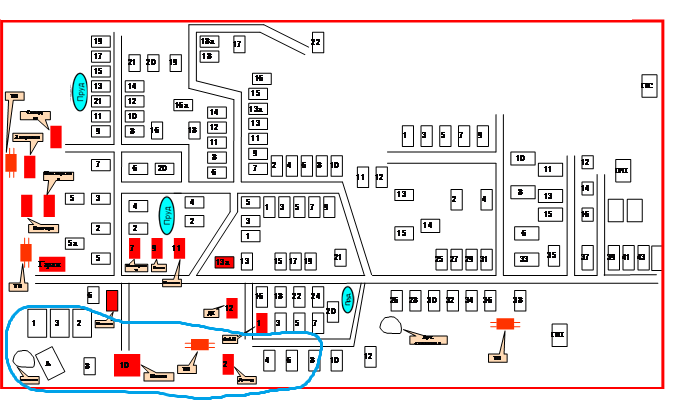 Централизованным отоплением от блочно-модульной котельной               д. Степаново обеспечены два многоквартирных 2-х этажных дома,                               а также, МОУ Степановская СОШ (здание школы и  здание детского сада), жилой  3-х квартирный дом ул. Центральная , 8 и жилой 4-х квартирный дом ул. Ушкова,1. фельдшерско-акушерский пункта, дом культуры Степановского сельского поселения, Котельная в д. Степаново  с .  работает на природном газе, расход топлива в год составляет ~ 177тыс.куб.м., установлены два котла фирмы «Ламборджини», мощностью 1,292 МВт.        Тепловые сети протяженностью 1,3 км в двухтрубном исполнении (наземная) диаметр 100 мм. Зона действия систем теплоснабжения и источников тепловой энергии от д. Пронино, Дмитриевского сельского поселения (ул. Центральная, пер. Малый):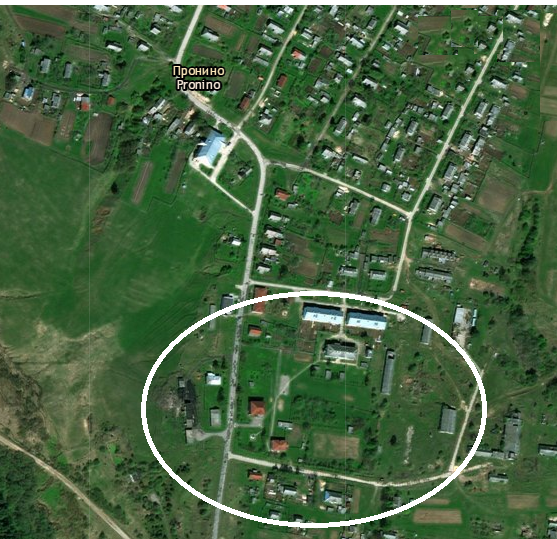 Схема тепловых сетей д. Пронино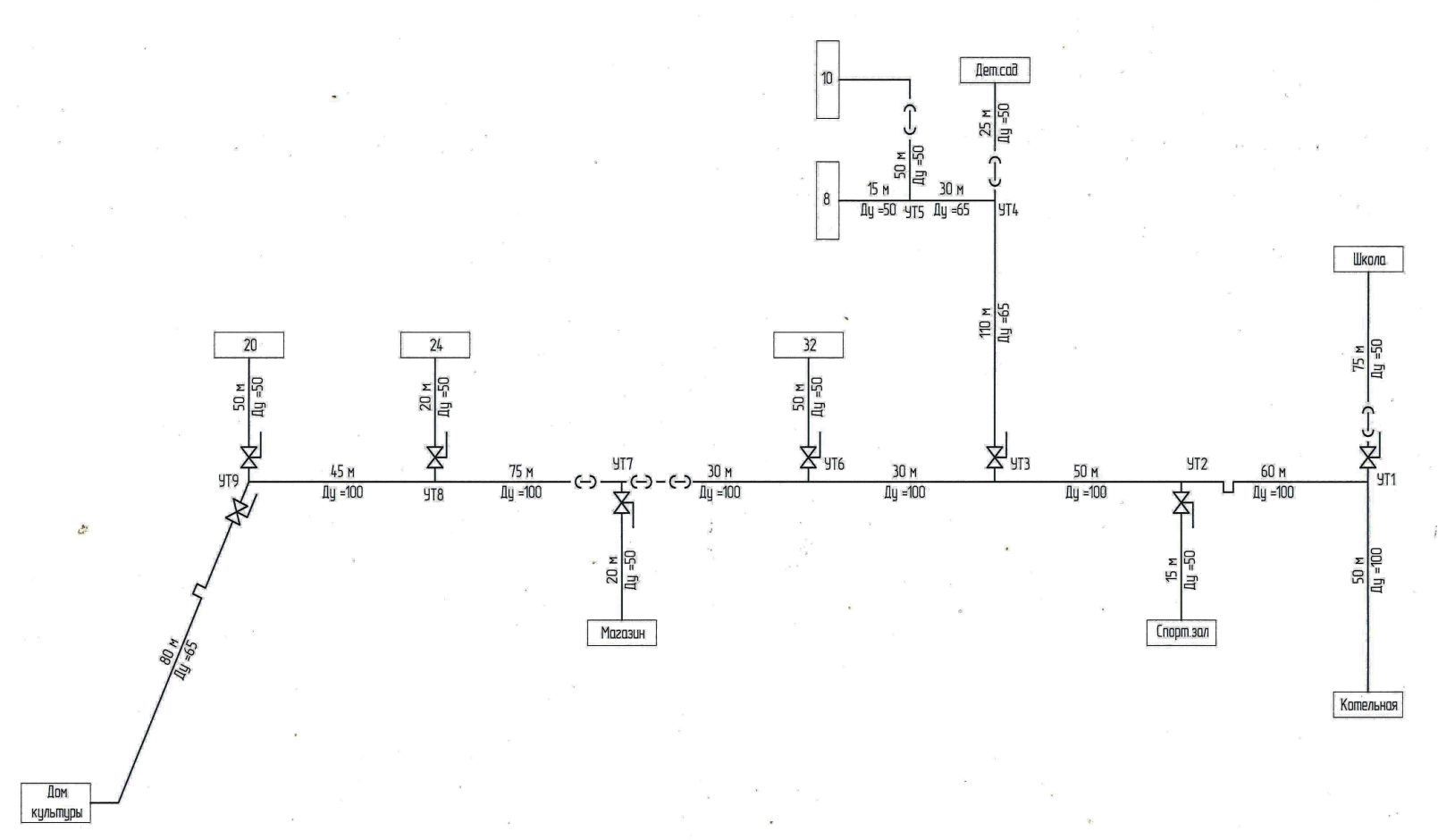  Суммарная мощность источников теплоснабжения объектов социальной сферы и жилищного фонда  д. Пронино  составляет  1,08 Гкал/час.                   Котельная д. Пронино работает на твердом топливе (каменный уголь, резервное дрова), теплоснабжение осуществляется от двух водогрейных котлов КВр-0,63. Амортизационный износ котельной 100%. Протяженность сетей теплоснабжения в  двухтрубном исполнении  д. Пронино составляет 1140 м.п., диаметр труб 76 мм.Зона действия систем теплоснабжения и источников тепловой энергии от котельной  п. Россолово, Ореховского сельского поселения ул. Железнодорожная, д.12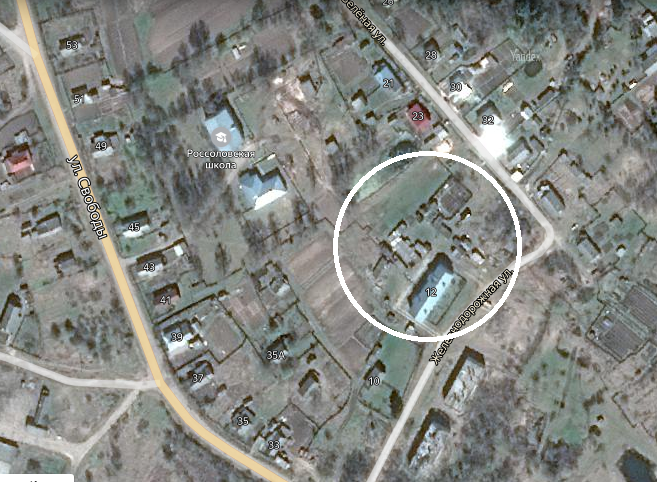 Схема тепловых сетей п. Россолово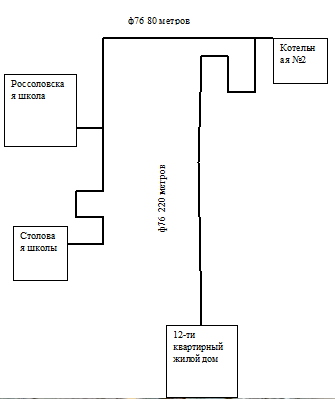 Протяженность тепловых сетей в двухтрубном исполнении составляет 300 м.Суммарная мощность источников теплоснабжения объектов социальной сферы и жилищного фонда  п. Россолово  составляет  0,64 Гкал/час.                   Котельная п. Россолово работает на твердом топливе (дрова), теплоснабжение осуществляется от двух водогрейных котлов КВН-2. Амортизационный износ котельной 100%. Протяженность сетей теплоснабжения в  двухтрубном исполнении  д. Пронино составляет 300 м.п., диаметр труб 76 мм.2.2. Описание существующих и перспективных зон действия индивидуальных источников тепловой энергииНа территории Галичского муниципального района  частично газифицированы природным газом два поселения - Дмитриевское сельское поселение  - д. Дмитриевское, д. Фоминское, с. Успенская Слобода и  Степановское сельское поселение - д. Степаново. В данных населенных пунктах имеется индивидуальное отопление природным газом.  В таблице ниже приведен список абонентов.Список абонентов, имеющих подключение к природному газу, в том числе  с индивидуальным автономным газовым отоплением по состоянию на  1 января 2020 года на территории Дмитриевского сельского поселения:Таблица 2.1Список абонентов, имеющих подключение к природному газу, в том числе  с индивидуальным автономным газовым отоплением по состоянию на  1 января 2020 года на территории Степановского сельского поселения:В соответствии с Федеральным законом от 27.07.2010 № 190-ФЗ «О теплоснабжении» ст.14 п.15 «Запрещается переход на отопление жилых помещений в многоквартирных домах с использованием индивидуальных квартирных источников тепловой энергии, перечень которых определяется правилами подключения к системам теплоснабжения, утвержденными Правительством Российской Федерации, при наличии осуществленного в надлежащем порядке подключения к системам теплоснабжения многоквартирных домов, за исключением случаев, определенных схемой теплоснабжения.».    Данной схемой теплоснабжения предусмотрен переход жилых помещений в многоквартирных домах с использованием индивидуальных квартирных источников тепловой энергии по следующим адресам: Галичский район, д. Степаново, ул. Центральная: д. №1, д.№2, д.№3, д.№4, д. №8 и ул. Ушкова, д. №1.    Теплоснабжение бюджетных учреждений и производственных объектов предприятий  осуществляется от собственных котельных, размещенных на территории предприятия/ учреждения. Список учреждений (предприятий), имеющих собственные котельные приведен в таблице ниже:Таблица 2.2.2.3. Существующие и перспективные балансы тепловой мощности тепловой нагрузки потребителей в зонах действия источников тепловой энергии, в том числе работающих на единую тепловую сеть, на каждом этапе.«Мощность источника тепловой энергии установленная» - сумма номинальных тепловых мощностей всего принятого по акту в эксплуатацию оборудования, предназначенного для отпуска тепла потребителям и на собственные нужды с паром и горячей водой.
          «Мощность источника тепловой энергии располагаемая» - величина, равная установленной мощности источника тепловой энергии за вычетом мощности, не реализуемой по техническим причинам.
          «Мощность источника тепловой энергии нетто» - величина, равная располагаемой мощности источника тепловой энергии за вычетом тепловой нагрузки собственных и хозяйственных нужд»Баланс тепловой мощности источников теплоснабжения на территории сельских поселений Галичского муниципального района представлен в таблице 2.3.1. Существующие и перспективные тепловые нагрузки потребителей.  Таблица 2.3.1.2.3. Перспективные балансы тепловой мощности и тепловой нагрузки в  зонах действия источников тепловой энергии, в том числе работающих на единую тепловую сеть, на каждом этапе      Значения установленной (располагаемой) и перспективной тепловой мощности основного оборудования источников теплоснабжения представлены в таблице ниже. Таблица 2.3.2.2.4.  Перспективные балансы тепловой мощности источников тепловой энергии и тепловой нагрузки потребителей в случае, если зона действия источника тепловой энергии расположена в границах двух или более поселений, городских округов либо в границах городского округа (поселения) и города федерального значения или городских округов (поселений) и города федерального значения, с указанием величины тепловой нагрузки для потребителей каждого поселения, городского округа, города федерального значенияВ муниципальном образовании Галичском муниципальном районе отсутствуют источники тепловой энергии зона действия которых расположена в границах двух или более поселений.2.5.  Радиус эффективного теплоснабженияРадиус эффективного теплоснабжения позволяет определить условия, при которых подключение новых или увеличивающих тепловую нагрузку теплопотребляющих установок к системе теплоснабжения нецелесообразно вследствие увеличения совокупных расходов в указанной системе на единицу тепловой мощности, определяемой для зоны действия каждого источника тепловой энергии.Радиус эффективного теплоснабжения – максимальное расстояние от теплопотребляющей установки до ближайшего источника тепловой энергии в системе теплоснабжения, при превышении которого подключение теплопотребляющей установки к данной системе теплоснабжения нецелесообразно по причине увеличения совокупных расходов в системе теплоснабжения. В таблице ниже приведены параметры расстояния источника теплоснабженияТаблица 2.5.Подключение новых или увеличивающих тепловую нагрузку теплопотребляющих установок к системе теплоснабжения на планируемый период (2021 г.) не предусмотрено.2.6. Перспективные балансы тепловой мощности и тепловой нагрузки в каждой системе теплоснабжения и зоне действия источников тепловой энергии          Теплоснабжение перспективных объектов, которые планируется разместить вне зоны действия существующих котельных, предлагается осуществить от автономных источников.         Горячее водоснабжение предлагается выполнить от электро-водонагревателей.Перспективное строительство, согласно Генеральному плану Дмитриевского поселения Галичского муниципального района Костромской области, на которые получены технические условия подключения у ресурсоснабжающих организаций, отсутствуют. Увеличение нагрузки потребителей и тепловой мощности источников не планируются. 2.6.1. Существующие и перспективные значения установленной тепловой мощности основного оборудования источника (источников) тепловой энергииТаблица 2.6.1.      2.6.2. Существующие и перспективные технические ограничения на использование установленной тепловой мощности и значения располагаемой мощности основного оборудования источников тепловой энергии    Существующая присоединенная нагрузка потребителей от установленной (располагаемой)  тепловой мощности основного оборудования источников тепловой энергии составляет:1) котельная д. Пронино – 39%2) котельная д. Степаново – 15% 3) котельная п. Россолово – 24% 2.6.3. Существующие и перспективные затраты тепловой мощности на собственные и хозяйственные нужды теплоснабжающей организации в отношении источников тепловой энергииТаблица 2.6.3          2.6.4.  Значения существующих и перспективных потерь тепловой энергии при ее передаче по тепловым сетям, включая потери тепловой энергии в тепловых сетях теплопередачей через теплоизоляционные конструкции теплопроводов и потери теплоносителя, с указанием затрат теплоносителя на компенсацию этих потерь   Таблица 2.6.42.6.5. Затраты существующей и перспективной тепловой мощности на хозяйственные нужды теплоснабжающей (теплосетевой) организации в отношении тепловых сетей   Таблица 2.6.5.2.6.7. Значения существующей и перспективной резервной тепловой мощности источников тепловой энергии, в том числе источников тепловой энергии, принадлежащих потребителям, и источников тепловой энергии теплоснабжающих организаций, с выделением значений аварийного резерва и резерва по договорам на поддержание резервной тепловой мощностиЗначения существующей и перспективной резервной тепловой мощности источников тепловой энергии приведены в таблице нижеТаблица 2.6.7.2.6.8. Существующие и перспективные балансы тепловой мощности и тепловой нагрузки раздельно по тепловой энергии в горячей воде и в паре.Централизованное горячее водоснабжение отсутствует.Централизованная система теплоснабжения на территории сельских поселений Галичского муниципального района обеспечивает потребителей только тепловой энергией.         Перспективное строительство, согласно Генеральному плану Дмитриевского поселения Галичского муниципального района Костромской области, на которые получены технические условия подключения у ресурсоснабжающих организаций, отсутствуют. Увеличение нагрузки потребителей и тепловой мощности источников не планируются.Раздел 3 "Существующие и перспективные балансы теплоносителя"3.1. Существующие и перспективные балансы производительности
водоподготовительных установок и максимального потребления теплоносителя теплопотребляющими установками потребителей
Балансы производительности водоподготовительных установок теплоносителя для тепловых сетей сформированы по результатам сведения балансов тепловых нагрузок и тепловых мощностей источников систем теплоснабжения, после чего формируются балансы тепловой мощности источника тепловой энергии и присоединенной тепловой
нагрузки в каждой зоне действия источника тепловой энергии по каждому из
магистральных выводов (если таких выводов несколько) тепловой мощности источника тепловой энергии и определяются расходы сетевой воды, объем сетей и теплопроводов и потери в сетях по нормативам потерь в зависимости от вида системы ГВС. При одиночных выводах распределение тепловой мощности не требуется. Значения потерь теплоносителя в магистралях каждого источника принимаются  без повышающего коэффициента, так как для подпитки теплосети используется питьевая вода используемой.
Расчет производительности ВПУ котельных для подпитки тепловых сетей в их зонах действия выполняется согласно СНиП 41-02-2003 «Тепловые сети» (пп.6.16, 6.18).3.2. Существующие и перспективные балансы производительности
водоподготовительных установок источников тепловой энергии для компенсации потерь теплоносителя в аварийных режимах работы систем теплоснабжения
         Расчет аварийной подпитки тепловых сетей на котельных предусматривается согласно СНиП 41 02-2003 «Тепловые сети» .Существующие и перспективные балансы производительности
водоподготовительных установок источников тепловой энергии:Таблица 3.23.3. Описание изменений существующего и перспективного баланса теплоносителяИзменений существующего и перспективного теплоносителя для котельных, расположенных на территории сельских поселениях Галичского муниципального района и осуществляющих централизованное теплоснабжение на планируемый период (2021 год ) не предусмотрено.Раздел 4 "Основные положения мастер-плана развития систем теплоснабжения поселения, городского округа, города федерального значения"Ввиду отсутствия вариантов перспективного развития систем теплоснабжения сельских поселений Галичского муниципального района Костромской области данный раздел подлежит пересмотру при последующих актуализациях. Раздел 5. Предложения по строительству, реконструкции, техническому перевооружению и (или) модернизации источников тепловой энергии 5.1. Предложения по строительству источников тепловой энергии, обеспечивающих перспективную тепловую нагрузку на осваиваемых территориях городского округа, для которых отсутствует возможность и (или) целесообразность передачи тепловой энергии от существующих или реконструируемых источников тепловой энергии. Обоснование отсутствия возможности передачи тепловой энергии от существующих
или реконструируемых источников тепловой энергии основывается на расчетах радиуса эффективного теплоснабженияСтроительство новых источников тепловой энергии для подключения перспективной тепловой нагрузки в сельских поселениях Галичского муниципального района  не требуется. 5.2. Предложения по реконструкции источников тепловой энергии, обеспечивающих перспективную тепловую нагрузку в существующих и расширяемых зонах действия источников тепловой энергии
Учитывая, что Генеральным планом сельского поселения не предусмотрено изменение схемы теплоснабжения поселения, теплоснабжение перспективных объектов, которые планируется разместить вне зоны действия существующих котельных, предлагается осуществить от автономных источников. Реконструкция источников тепловой энергии не планируется.5.3. Предложения по техническому перевооружению и (или) модернизации
источников тепловой энергии с целью повышения эффективности работы систем
теплоснабженияПерспективный план развития источников тепловой энергииВ 2019 году проведена замена отопительного котла для котельной             д. Пронино. Установлен современный энергоэффективный котел КВр-0,63     (г. Киров).В школьной котельной п. Россолово проведена замена отопительного котла в 2018 году, установлен новый котел КВН. Настоящей схемой предусматриваются мероприятия по замене устаревшего или износившегося оборудования систем автономного и централизованного теплоснабжения. 5.4. Графики совместной работы источников тепловой энергии, функционирующих в режиме комбинированной выработки электрической и тепловой энергии и котельных
             Совместная работа источников тепловой энергии, функционирующих в режиме комбинированной выработки электрической и тепловой энергии и котельных не предусматривается.
5.5. Меры по выводу из эксплуатации, консервации и демонтажу избыточных источников тепловой энергии, а также источников тепловой энергии, выработавших нормативный срок службы, в случае, если продление срока службы технически невозможно или экономически нецелесообразно
            Мероприятий по выводу из эксплуатации, консервации и демонтажу
котельных, выработавших свой нормативный срок службы, с
переключением нагрузки на иной источник в планируемый период не предусмотрено. В 2018 году выведена из эксплуатации котельная д. Фоминское Дмитриевского сельского поселения в виду перехода жилой застройки на индивидуальное отопление от природного газа.5.6. Меры по переоборудованию котельных в источники тепловой энергии, функционирующие в режиме комбинированной выработки электрической и тепловой энергииПереоборудование котельных в источники комбинированной выработки
электрической и тепловой энергии не планируется.
5.7. Меры по переводу котельных, размещенных в существующих и расширяемых
зонах действия источников тепловой энергии, функционирующих в режиме
комбинированной выработки тепловой и электрической энергии, в пиковый режим
работы, либо по выводу их из эксплуатации
             Перевод котельных, размещенных в существующих зонах действия источников комбинированной выработки тепловой и электрической энергии в «пиковый» режим не планируется.
5.8. Температурный график отпуска тепловой энергии для каждого источника
тепловой энергии или группы источников тепловой энергии в системе
теплоснабжения, работающей на общую тепловую сеть, и оценку затрат при
необходимости его измененияОсновной задачей регулирования отпуска теплоты в системах теплоснабжения является поддержание комфортной температуры и влажности воздуха в отапливаемых помещениях при изменяющихся на протяжении отопительного периода внешних климатических условиях в течение суток.     В системе центрального теплоснабжения Степановского, Дмитриевского, Ореховского сельских поселений Галичского района  отпуска тепловой энергии регулируется температурой теплоносителя.   При изменении температуры расход постоянный. Домовые системы отопления рассчитываются на температурный график 95/70.Температурный график сетевой воды для котельных (95-70 °С)д.Пронино, ул. Центральная, 1ад. Степаново, ул. Ушкова п. Россолово, Зеленая, 25ГРАФИКзависимости температуры теплоносителя от среднесуточной температуры наружного воздуха, для котельных д. Пронино, д. Степаново, п.Россолово  (температурный график 95 – 70 0С)При существующей загрузке системы теплоснабжения и пропускной способности тепловых сетей данный температурный график способен обеспечить поддержание комфортной температуры и влажности воздуха в отапливаемых помещениях.Раздел 6. Предложения по строительству, реконструкции и (или) модернизации тепловых сетей
6.1. Предложения по строительству, реконструкции и (или) модернизации тепловых сетей, обеспечивающих перераспределение тепловой нагрузки из зон с дефицитом располагаемой тепловой мощности источников тепловой энергии в зоны с резервом располагаемой тепловой мощности источников тепловой энергии (использование существующих резервов)
            Предложения по строительству, реконструкции и (или) модернизации тепловых сетей, обеспечивающих перераспределение тепловой нагрузки из зон с дефицитом располагаемой тепловой мощности источников тепловой энергии в зоны с резервом располагаемой тепловой мощности источников тепловой энергии (использование существующих резервов) не предусматриваются схемой теплоснабжения.
6.2. Предложения по строительству, реконструкции и (или) модернизации тепловых сетей для обеспечения перспективных приростов тепловой нагрузки в осваиваемых районах поселений под жилищную, комплексную или производственную застройкуНового строительства, модернизации и реконструкция тепловых сетей для обеспечения перспективных приростов тепловой нагрузки под жилищную, комплексную или производственную застройку в осваиваемых районах поселений не предусмотрено. Теплоснабжение перспективных объектов, которые планируется разместить вне зоны действия существующих котельных, предлагается осуществить от индивидуальных  автономных источников. Изменения зон не планируется.6.3. Предложения по строительству, реконструкции и (или) модернизации тепловых сетей в целях обеспечения условий, при наличии которых существует возможность поставок тепловой энергии потребителям от различных источников тепловой энергии при сохранении надежности теплоснабжения
       Строительство, модернизация, реконструкция тепловых сетей для обеспечения условий при наличии которых существует возможность поставок тепловой энергии потребителям от различных источников теплоснабжения не предусматривается. 6.4. Предложения по строительству, реконструкции и (или) модернизации тепловых сетей для повышения эффективности функционирования системы теплоснабжения, в том числе за счет перевода котельных в пиковый режим работы или ликвидации котельных
        Новое строительство или реконструкция тепловых сетей для повышения эффективности функционирования системы теплоснабжения, в том числе за счет перевода котельных в «пиковый» режим не планируется.6.5. Предложения по строительству, реконструкции и (или) модернизации тепловых сетей для обеспечения нормативной надежности теплоснабжения потребителей
         Учитывая, что Генеральным планом сельских поселений Галичского района Костромской области не предусмотрено изменение схемы теплоснабжения поселения, поэтому новое строительство тепловых сетей не планируется. Раздел 7. Предложения по переводу существующих открытых систем
теплоснабжения (горячего водоснабжения) в закрытые системы горячего
водоснабжения
7.1. Предложения по переводу существующих открытых систем теплоснабжения (горячего водоснабжения) в закрытые системы горячего водоснабжения, для осуществления которого необходимо строительство индивидуальных и (или) центральных тепловых пунктов при наличии у потребителей внутридомовых систем горячего водоснабжения
        В соответствии с изменениями и дополнениями, внесенными в Федеральный Закон № 190-ФЗ от 27 июля 2010 г «О теплоснабжении»                с 1 января 2022 года использование централизованных открытых систем теплоснабжения (горячего водоснабжения) для нужд горячего водоснабжения, осуществляемого путем отбора теплоносителя на нужды горячего водоснабжения, не допускается.На территории сельских поселений Галичского муниципального района  использование централизованных открытых систем теплоснабжения (горячего водоснабжения) для нужд горячего водоснабжения, осуществляемого путем отбора теплоносителя на нужды горячего водоснабжения отсутствует и осуществляется от индивидуальных водонагревательных приборов. Перевод открытых систем теплоснабжения (горячего водоснабжения) в закрытые системы горячего водоснабжения не предусмотрен. Раздел 8. Перспективные топливные балансы
8.1. Перспективные топливные балансы для каждого источника тепловой энергии по видам основного, резервного и аварийного топлива на каждом этапе               Перспективные топливные балансы равны существующим топливным балансам.       В качестве аварийного топлива на котельной д. Пронино предусмотрено твердое топливо -  дрова.
       8.2. Потребляемые источником тепловой энергии виды топлива, включая местные виды топлива, а также используемые возобновляемые источники энергииВозобновляемые источники энергии отсутствуют.8.3. Виды топлива их доля и значение низшей теплоты сгорания топлива,
используемые для производства тепловой энергии по каждой системе теплоснабжения            В Дмитриевском сельском поселении Галичского муниципального района  в качестве основного топлива на источниках тепловой энергии (централизованное теплоснабжение) используется  уголь каменный марки ДГ, рассортированный, класс крупности 50 (25) - 200 мм (ДГПК, ДГПКО).      В Степановском сельском поселении Галичского муниципального района  в качестве основного топлива на источниках тепловой энергии (централизованное теплоснабжение) используется природный газ.   В Ореховском сельском поселении Галичского муниципального района  в качестве основного топлива на источниках тепловой энергии (централизованное теплоснабжение)  используются дрова (местный вид топлива).Среднее значение потребления топлива8.3. Виды топлива их доля и значение низшей теплоты сгорания топлива,
используемые для производства тепловой энергии по каждой системе теплоснабженияСведения о низшей теплоте сгорания топлива.8.4. Преобладающий вид топлива, определяемый по совокупности всех систем теплоснабжения, находящихся в сельском поселении           Преобладающая жилая застройка на территории Галичского муниципального района не благоустроена, представлена 1-2-этажными домами с приусадебными участками. Отопление преобладает индивидуальное – печами  от дров. В Березовском и Лопаревском сельских поселениях  централизованное теплоснабжение отсутствует. На территории сельского поселения, имеющего централизованное теплоснабжение, преобладающим топливом является: - в Степановском сельском поселении Галичского муниципального района  в качестве основного топлива на источнике тепловой энергии  для централизованного теплоснабжения - природный газ.- в Ореховском сельском поселении Галичского муниципального района  в качестве основного топлива на источнике тепловой энергии для централизованного теплоснабжения - дрова.- в Дмитриевском сельском поселении Галичского муниципального района  в качестве основного топлива на источнике тепловой энергии для централизованного теплоснабжения -  уголь каменный марки ДГ, рассортированный, класс крупности 50 (25) - 200 мм (ДГПК, ДГПКО). ГОСТ 32347-2013. Серийный выпуск.Использование других видов топлива не планируется.8.5. Приоритетное направление развития топливного баланса сельского поселения         Своевременное выполнение мероприятий по ремонту, модернизации и режимной  наладке котельного оборудования.Раздел 9. Инвестиции в строительство, реконструкцию, техническое
перевооружение и (или) модернизацию
9.1. Предложения по величине необходимых инвестиций в строительство,
реконструкцию, техническое перевооружение и (или) модернизацию источников тепловой энергии на каждом этапеУчитывая, что Генеральным планом сельских поселений не предусмотрено изменение схемы теплоснабжения поселений, поэтому новое строительство не планируется.         Настоящей схемой предусматриваются мероприятия по замене устаревшего или износившегося оборудования - реконструкция, техническое перевооружение и (или) модернизация источников тепловой энергии.   Объем средств на реконструкцию, техническое перевооружение и (или) модернизацию источников тепловой энергии будет уточняться после доведения лимитов бюджетных обязательств из бюджетов всех уровней  на очередной финансовый год и плановый период. Инвестиционной программы
нет.9.2. Предложения по величине необходимых инвестиций в строительство, реконструкцию, техническое перевооружение и (или) модернизацию тепловых сетей, насосных станций и тепловых пунктов на каждом этапе        Учитывая, что Генеральным планом сельских поселений не предусмотрено изменение схемы теплоснабжения поселений, поэтому новое строительство тепловых сетей, насосных станций и тепловых пунктов не планируется. Тепловые пункты на территории сельских поселений отсутствуют. Инвестиционной программы нет. Раздел 10. Решение о присвоении статуса единой теплоснабжающей
организации (организациям)
10.1. Решение о присвоении статуса единой теплоснабжающей организации
(организациям)Решение по установлению единой теплоснабжающей организации осуществляется на основании критериев определения единой теплоснабжающей организации, установленных в правилах организации теплоснабжения, утверждаемых Правительством Российской Федерации.В соответствии с пунктом 28 статьи 2 Федерального закона от                     27 июля 2010 г. № 190- ФЗ «О теплоснабжении» единая теплоснабжающая организация в системе теплоснабжения (далее - единая теплоснабжающая организация)  теплоснабжающая организация, которая определяется в схеме теплоснабжения федеральным органом исполнительной власти, уполномоченным Правительством Российской Федерации на реализацию государственной политики в сфере теплоснабжения (далее - федеральный орган исполнительной власти, уполномоченный на реализацию государственной политики в сфере теплоснабжения), или органом местного самоуправления на основании критериев и в порядке, которые установлены правилами организации теплоснабжения, утвержденными Правительством Российской Федерации от 8 августа 2012 года  № 808 «Об организации теплоснабжения в Российской Федерации и о внесении изменений в некоторые законодательные акты Правительства Российской Федерации». Статус единой теплоснабжающей организации присваивается теплоснабжающей и (или) теплосетевой организации при утверждении схемы теплоснабжения городского округа, городского округа, городов федерального значения решением:                                                                    - федерального органа исполнительной власти, уполномоченного на реализацию государственной политики в сфере теплоснабжения в отношении городских поселений, городских округов с численностью населения, составляющей 500 тыс.человек и более, а также городов федерального значения;
- главы местной администрации городского поселения, главы местной
администрации городского округа - в отношении городских поселений, городских округов с численностью населения, составляющей менее 500 тыс. человек;
- главы местной администрации муниципального района - в отношении сельских поселений, расположенных на территории соответствующего муниципального района, если иное не установлено законом субъекта Российской Федерации.        В проекте схемы теплоснабжения должны быть определены границы зон деятельности единой теплоснабжающей организации (организаций). Границы зоны (зон) деятельности единой теплоснабжающей организации (организаций) определяются границами системы теплоснабжения.В случае если на территории поселения, городского округа существуют несколько систем теплоснабжения, уполномоченные органы вправе:•      определить единую теплоснабжающую организацию (организации) в каждой из систем теплоснабжения, расположенных в границах поселения, городского округа;• определить на несколько систем теплоснабжения единую теплоснабжающую организацию.Статус единых теплоснабжающих организаций на территории сельских поселений Галичского муниципального района присвоен двум организациям:
1. МКУП «Водотеплоресурс» Галичского района Костромской области2. МОУ Россоловская ООШ Галичского района Костромской области10.2. Реестр зон деятельности единой теплоснабжающей организации (организаций)Зона деятельности единой теплоснабжающей организации МКУП «Водотеплоресурс» Галичского муниципального района Костромской области определена границами систем теплоснабжения состоящих из источников теплоснабжения, присоединенных тепловых сетей и потребителейЗона деятельности единой теплоснабжающей организации МОУ Россоловская основная общеобразовательная  школа Галичского муниципального района Костромской области определена границами систем теплоснабжения состоящих из источников теплоснабжения, присоединенных тепловых сетей и потребителей10.3. Основания, в том числе критерии, в соответствии с которыми теплоснабжающая организация определена единой теплоснабжающей организацией;         В соответствии с п.11 раздела II  Правил организации теплоснабжения в Российской Федерации, утвержденному постановлением Правительства РФ от 8 августа 2012 года № 808 «Об организации теплоснабжения в Российской Федерации и о внесении изменений в некоторые акты Правительства Российской Федерации», в случае если организациями не подано ни одной заявки на присвоение статуса единой теплоснабжающей организации, статус единой теплоснабжающей организации присваивается организации, владеющей в соответствующей зоне деятельности источниками тепловой энергии с наибольшей рабочей тепловой мощностью и (или) тепловыми сетями с наибольшей тепловой емкостью.МКУП «Водотеплоресурс» Галичского муниципального района владеет на праве оперативного управления источниками тепловой энергии и тепловыми сетями, находящимися в зоне деятельности источников тепловой энергии. В данной зоне деятельности другие источники тепловой энергии для централизованного теплоснабжения отсутствуют. МОУ «Россоловская ООШ» Галичского муниципального района владеет на праве оперативного управления источниками тепловой энергии и тепловыми сетями, находящимися в зоне деятельности источников тепловой энергии. Другие источники тепловой энергии для централизованного теплоснабжения в данной зоне отсутствуют.10.4. Информация о поданных теплоснабжающими организациями заявках на присвоение статуса единой теплоснабжающей организации В установленный срок не подано ни одной заявки от организаций на присвоение статуса единой теплоснабжающей организации на территории муниципального района.         В соответствии с п.11 раздела II  Правил организации теплоснабжения в Российской Федерации, утвержденному постановлением Правительства РФ от 8 августа 2012 года № 808 «Об организации теплоснабжения в Российской Федерации и о внесении изменений в некоторые акты Правительства Российской Федерации» статус единой теплоснабжающей организации присваивается организации, владеющей в соответствующей зоне деятельности источниками тепловой энергии с наибольшей рабочей тепловой мощностью и (или) тепловыми сетями с наибольшей тепловой емкостью.10.5. Реестр систем теплоснабжения, содержащий перечень теплоснабжающих организаций, действующих в каждой системе теплоснабжения, расположенных в границах поселения, городского округа, города федерального значенияРеестр систем теплоснабжения, содержащий перечень теплоснабжающих организаций, действующих в каждой системе теплоснабжения, расположенных в таблице 10.5.Раздел 11. Решения о распределении тепловой нагрузки между источниками тепловой энергии
         Перераспределение тепловой нагрузки между существующими источниками тепловой энергии невозможно. Источники тепловой энергии между собой технологически не связаны.Источников тепловой энергии к выводу из эксплуатации не предусматривается на планируемый период.Решения о загрузке источников тепловой энергии, распределении (перераспределении) тепловой нагрузки потребителей тепловой энергии  между источниками тепловой энергии, поставляющими тепловую энергию в данной системе, будут иметь следующий вид:                                                                                             Таблица 11Раздел 12. Решения по бесхозяйным тепловым сетямСогласно Федеральному закону от 27 июня 2010 года № 190-ФЗ
«О теплоснабжении», в случае выявления бесхозяйных тепловых сетей орган местного самоуправления до признания права собственности на указанные бесхозяйные тепловые сети обязан определить теплосетевую организацию, тепловые сети которой непосредственно соединены с указанными бесхозяйными тепловыми сетями, или единую теплоснабжающую организацию в системе теплоснабжения, в которую входят указанные
бесхозяйные тепловые сети и которая осуществляет содержание и обслуживание указанных бесхозяйных тепловых сетей. Характеристика бесхозяйных тепловых сетей Бесхозяйственные тепловые сети отсутствуют.Раздел 13. Синхронизация схемы теплоснабжения со схемой газоснабжения и газификации, схемой и программой развития электроэнергетики, а также со схемой водоснабжения и водоотведения 
13.1. Описание решений о развитии соответствующей системы газоснабжения в части обеспечения топливом источников тепловой энергииНа территории района с 2006 года действует программа «Развитие газификации в Костромской области до 2015 года»: построены и введены в эксплуатацию межпоселковые газопроводы Буй-Галич (протяженность по территории Галичского района 39,41 км) и Степаново-Галич протяженностью 12,9 км (из 14,6 км.). Построена газораспределительная станция. За время действия программы газифицирован населенный пункт д.Степаново. В 2013 году газифицирован  населенный пункт д. Фоминское и построена межпоселковый газопровод Галич – Успенская Слобода – Фоминское.  Газифицировано ЗАО «Галичское» по птицеводству. В 2014 году в д. Дмитриевское введены в эксплуатацию распределительные газопроводы протяженностью 5278,61 м., с.Успенское 3636,6 м.          Согласно программы газификации жилищно-коммунального хозяйства, промышленных и иных организаций Костромской области на 2019-2023 годыпланируется  строительство распределительных сетей за счет средств от применения специальной надбавки к тарифам на услуги по транспортировке газа по газораспределительным сетям с.Михайловское, д.Лаптево,                            д. Мелёшино, д. Артемьевское.          Имеется проект на строительство газопровода д. Чёлсма. 13.2 Описание проблем организации газоснабжения источников тепловой энергииОдним из основных рисков реализации схемы газоснабжения района является низкая заинтересованность поставщиков газа в развитии газотранспортной системы Костромской области, в том числе Галичского муниципального района, включая строительство газопроводов-отводов, ввиду отсутствия крупных потребителей.13.3. Предложения по корректировке утвержденной (разработке) региональной (межрегиональной) программы газификации жилищно-коммунального хозяйства, промышленных и иных организаций для обеспечения согласованности такой программы с указанными в схеме теплоснабжения решениями о развитии источников тепловой энергии и систем теплоснабжения
            Изменений и корректировок программы газификации жилищно-коммунального хозяйства, промышленных и иных организаций для обеспечения согласованности такой программы с решениями о развитии источников тепловой энергии и систем теплоснабжения в прогнозируемый период не планируется.13.4. Описание решений (вырабатываемых с учетом положений утвержденной схемы и программы развития Единой энергетической системы России) о строительстве, реконструкции, техническом перевооружении и (или) модернизации, выводе из эксплуатации источников тепловой энергии и генерирующих объектов, включая входящее в их состав оборудование, функционирующих в режиме комбинированной выработки электрической и тепловой энергии, в части перспективных балансов тепловой мощности в схемах теплоснабженияИсточники с  режимом комбинированной выработки электрической и тепловой энергии на территории сельских поселений Галичского муниципального района отсутствуют. Новое строительство не планируется.13.5. Предложения по строительству генерирующих объектов, функционирующих в режиме комбинированной выработки электрической и тепловой энергии, указанных в схеме теплоснабжения, для их учета при разработке схемы и программы перспективного развития электроэнергетики субъекта Российской Федерации, схемы и программы развития Единой энергетической системы России, содержащие в том числе описание участия указанных объектов в перспективных балансах тепловой мощности и энергии
       Строительство генерирующих объектов, функционирующих в режиме
комбинированной выработки электрической и тепловой энергии в прогнозируемый период не планируется.13.6. Описание решений (вырабатываемых с учетом положений утвержденной схемы водоснабжения городского округа Кострома) о развитии соответствующей системы водоснабжения в части, относящейся к системам теплоснабжения
            Согласно утвержденному Генеральному плану сельских поселений Галичского муниципального района, в рассматриваемый период развитие системы водоснабжения в части, относящейся к системам теплоснабжения не планируется. 13.7. Предложения по корректировке утвержденной (разработке) схемы водоснабжения поселений для обеспечения согласованности такой схемы и указанных в схеме теплоснабжения решений о развитии источников тепловой энергии и систем теплоснабжения
             Изменений или корректировок схемы водоснабжения поселений  в
прогнозируемый период не планируется.Раздел 14. Индикаторы развития систем теплоснабжения городского округа
14.1. Количество прекращений подачи тепловой энергии, теплоносителя в результате технологических нарушений на тепловых сетяхПовышение надежности системы коммунального теплоснабжения является одной из важнейших задач в теплоснабжении.Надежность функционирования системы теплоснабжения должна обеспечиваться мероприятиями, осуществляемыми на стадиях проектирования и строительства, а также в период эксплуатации.
        Применительно к системе коммунального теплоснабжения является  бесперебойное снабжение теплом потребителей.Количество прекращений подачи тепловой энергии, теплоносителя в результате технологических нарушений на тепловых сетях на 1 км. тепловых сетей, ед./км14.2. Количество прекращений подачи тепловой энергии, теплоносителя в результате технологических нарушений на источниках тепловой энергии
          Количество прекращений подачи тепловой энергии, теплоносителя последние 5 лет, с разбивкой по источникам централизованного теплоснабжения, приведено в таблице ниже.
                                                                                                                                    Таблица 14.2Прекращений подачи тепловой энергии теплоносителя за последние 5 лет не имеется.14.3. Удельный расход условного топлива на единицу тепловой энергии, отпускаемой с коллекторов источников тепловой энергииКалорийность Т.у.т дрова = Т.у.т угольТ.у.т газ14.4. Отношение величины технологических потерь тепловой энергии, теплоносителя к материальной характеристике тепловой сети14.5. Коэффициент использования установленной тепловой мощности
          КИУТМ - коэффициент использования установленной тепловой мощности.
         Численно равняется отношению фактической выработки тепловой энергии за определённый период к теоретической выработке при работе без остановок на установленной тепловой мощности.14.6. Удельная материальная характеристика тепловых сетей, приведенная к расчетной тепловой нагрузке
Одним из важных показателей, позволяющим сравнивать системы транспорта теплоносителя, является удельная материальная характеристика, которая рассчитывается по формуле:14.7. Доля тепловой энергии, выработанной в комбинированном режимеВыработка в комбинированном режиме отсутствует.14.8. Удельный расход условного топлива на отпуск электрической энергииТопливо на отпуск электрической энергии не используется.      14.9. Доля отпуска тепловой энергии, осуществляемого потребителям по приборам учета, в общем объеме отпущенной тепловой энергии
        Сведения о наличии коммерческого приборного учета тепловой энергии,
отпущенной из тепловых сетей потребителям, и анализ планов по установке приборов учета тепловой энергии и теплоносителя в период с 2020 по 2028 гг. представлены в таблице ниже.
Таблица 14.914.10. Средневзвешенный срок эксплуатации тепловых сетей
                  В таблице 14.10.  приведены средневзвешенные по материальной характеристике сроки эксплуатации тепловых сетей.Таблица 14.10.14.13. Отношение установленной тепловой мощности оборудования источников тепловой энергии, реконструированного за год, к общей установленной тепловой мощности источников тепловой энергииОборудования источников тепловой энергии, реконструированного за год Раздел 15. Ценовые (тарифные) последствия
15.1. Описание изменений в ценовых (тарифных) последствиях
           Ценовых (тарифных) последствий, связанных с актуализацией схемы теплоснабжения муниципального образования городского округа город Кострома на планируемый период не ожидается.
15.2. Макроэкономические параметры           «Прогноз социально-экономического развития Российской Федерации на период до 2024года» http://economy.gov.ru/minec/activity/sections/macro/201801101.
15.3. Прогноз тарифов на планируемый период на тепловую энергию на территории районаОбъекты                          ГодПлощадь отапливаемых объектовПлощадь отапливаемых объектовПлощадь отапливаемых объектовПлощадь отапливаемых объектовПлощадь отапливаемых объектовПлощадь отапливаемых объектовПлощадь отапливаемых объектовОбъекты                          ГодЕд. изм.2015 г2016 г2017 г2018 г2019 г2020 гУчреждения, организации с централизованным отоплениемм2336033603360336033603360Жилые дома с   централизованным отоплениемм2185518551855185518551855Объект                                      ГодПлощадь отапливаемых объектовПлощадь отапливаемых объектовПлощадь отапливаемых объектовПлощадь отапливаемых объектовПлощадь отапливаемых объектовПлощадь отапливаемых объектовОбъект                                      Год2015 г2016 г2017 г2018 г2019 г2020 гУчреждения, организации с централизованным отоплением 3082,63082,63082,63082,63082,63082,6Жилые дома  с централизованным отоплением 2757,12757,12757,12757,12757,12757,1Объект                       годЕд. изм.2015 г2016 г2017 г2018 г2019 г2020 гучреждения, организации с централизованным отоплением м21019,51019,51019,51019,51019,51019,5жилые дома  с централизованным отоплением м2537,2537,2537,2537,2537,2537,2№ п/п№ п/пНазвание котельнойОтапливаемые объектыОтапливаемые объектыОтапливаемые объектыОбъем отапливаемых объектов, м3Потребление тепловой энергии (Гкал)Потребление тепловой энергии (Гкал)Потребление тепловой энергии (Гкал)Потребление тепловой энергии (Гкал)№ п/п№ п/пНазвание котельнойОтапливаемые объектыОтапливаемые объектыОтапливаемые объектыОбъем отапливаемых объектов, м3Потребление тепловой энергии (Гкал)Потребление тепловой энергии (Гкал)Потребление тепловой энергии (Гкал)Потребление тепловой энергии (Гкал)№ п/п№ п/пНазвание котельнойОтапливаемые объектыОтапливаемые объектыОтапливаемые объектыОбъем отапливаемых объектов, м32018201920202021Дмитриевское сельское поселениеДмитриевское сельское поселениеДмитриевское сельское поселениеДмитриевское сельское поселениеДмитриевское сельское поселениеДмитриевское сельское поселениеДмитриевское сельское поселениеДмитриевское сельское поселениеДмитриевское сельское поселениеДмитриевское сельское поселениеДмитриевское сельское поселениед. Пронино, ул. Центральнаяд. Пронино, ул. Центральнаяд. Пронино, ул. Центральнаяд. Пронино, ул. Центральнаяд. Пронино, ул. Центральнаяд. Пронино, ул. Центральнаяд. Пронино, ул. Центральнаяд. Пронино, ул. Центральнаяд. Пронино, ул. Центральнаяд. Пронино, ул. Центральнаяд. Пронино, ул. Центральная11Котельная д. ПрониноЗдание МОУ Пронинская СОШЗдание МОУ Пронинская СОШЗдание МОУ Пронинская СОШ6566312,5930430830811Котельная д. ПрониноДом культуры д.  ПрониноДом культуры д.  ПрониноДом культуры д.  Пронино6864279,3224025925911Котельная д. ПрониноДва 16 – кв. домаДва 16 – кв. домаДва 16 – кв. дома7900219,0221921921911Котельная д. ПрониноТри – 1 кв.домаТри – 1 кв.домаТри – 1 кв.дома58032,0731313111Котельная д. ПрониноЗдание магазинаЗдание магазинаЗдание магазина30024,8252525итогоитогоитогоитогоитогоитого22210867,8819842842д. Степаново, ул. Ушковад. Степаново, ул. Ушковад. Степаново, ул. Ушковад. Степаново, ул. Ушковад. Степаново, ул. Ушковад. Степаново, ул. Ушковад. Степаново, ул. Ушковад. Степаново, ул. Ушковад. Степаново, ул. Ушковад. Степаново, ул. Ушковад. Степаново, ул. Ушкова2    Степановское сельское поселение    Степановское сельское поселение    Степановское сельское поселениеМОУ Степановская СОШМОУ Степановская СОШ16087613,554504504502    Степановское сельское поселение    Степановское сельское поселение    Степановское сельское поселениеФАПФАП2438135,61351351352    Степановское сельское поселение    Степановское сельское поселение    Степановское сельское поселениеДК Степановского сельского поселенияДК Степановского сельского поселения3608108,119219019202    Степановское сельское поселение    Степановское сельское поселение    Степановское сельское поселениеУл.Центральная,  д.1Ул.Центральная,  д.13704115,811101121122    Степановское сельское поселение    Степановское сельское поселение    Степановское сельское поселениеУл.Центральная,  д.2Ул.Центральная,  д.2370492,889091912    Степановское сельское поселение    Степановское сельское поселение    Степановское сельское поселениеУл.Центральная,  д.3Ул.Центральная,  д.33704118,021151161162    Степановское сельское поселение    Степановское сельское поселение    Степановское сельское поселениеУл.Центральная,  д.4Ул.Центральная,  д.43704115,171151151152    Степановское сельское поселение    Степановское сельское поселение    Степановское сельское поселениеУл.Центральная,  8Ул.Центральная,  852541,24542422    Степановское сельское поселение    Степановское сельское поселение    Степановское сельское поселениеУл. Ушкова, д.1Ул. Ушкова, д.1---2    Степановское сельское поселение    Степановское сельское поселение    Степановское сельское поселениеИтогоИтого374741340,33124712511251п. Курьяново, ул. Комсомольская, 6п. Курьяново, ул. Комсомольская, 6п. Курьяново, ул. Комсомольская, 6п. Курьяново, ул. Комсомольская, 6п. Курьяново, ул. Комсомольская, 6п. Курьяново, ул. Комсомольская, 6п. Курьяново, ул. Комсомольская, 6п. Курьяново, ул. Комсомольская, 6п. Курьяново, ул. Комсомольская, 6п. Курьяново, ул. Комсомольская, 6п. Курьяново, ул. Комсомольская, 63Котельная МОУ Курьяновская ООШ Рег. № 44-АБ 644603Котельная МОУ Курьяновская ООШ Рег. № 44-АБ 644603Котельная МОУ Курьяновская ООШ Рег. № 44-АБ 644603МОУ Курьяновская ООШМОУ Курьяновская ООШ24751071971901903Котельная МОУ Курьяновская ООШ Рег. № 44-АБ 644603Котельная МОУ Курьяновская ООШ Рег. № 44-АБ 644603Котельная МОУ Курьяновская ООШ Рег. № 44-АБ 644603ОГКУ  «СРЦН»ОГКУ  «СРЦН»2232121981001003Котельная МОУ Курьяновская ООШ Рег. № 44-АБ 644603Котельная МОУ Курьяновская ООШ Рег. № 44-АБ 644603Котельная МОУ Курьяновская ООШ Рег. № 44-АБ 644603ОГКУ  «СРЦН»ОГКУ  «СРЦН»223212198100100итогоитогоитогоитогоитогоитого2707228295290290Ореховское сельское поселениеОреховское сельское поселениеОреховское сельское поселениеОреховское сельское поселениеОреховское сельское поселениеОреховское сельское поселениеОреховское сельское поселениеОреховское сельское поселениеОреховское сельское поселениеОреховское сельское поселениеОреховское сельское поселениеп. Россолово, ул. Зеленая, 25п. Россолово, ул. Зеленая, 25п. Россолово, ул. Зеленая, 25п. Россолово, ул. Зеленая, 25п. Россолово, ул. Зеленая, 25п. Россолово, ул. Зеленая, 25п. Россолово, ул. Зеленая, 25п. Россолово, ул. Зеленая, 25п. Россолово, ул. Зеленая, 25п. Россолово, ул. Зеленая, 25п. Россолово, ул. Зеленая, 254Котельная МОУ Россоловская ООШРег № 44-АБ521014Котельная МОУ Россоловская ООШРег № 44-АБ521014Котельная МОУ Россоловская ООШРег № 44-АБ521014МОУ Россоловская ООШ (в т.ч. Школьная столовая)487148712592502502504Котельная МОУ Россоловская ООШРег № 44-АБ521014Котельная МОУ Россоловская ООШРег № 44-АБ521014Котельная МОУ Россоловская ООШРег № 44-АБ52101412-кв. жилой дом1963,411963,4196,29494944Котельная МОУ Россоловская ООШРег № 44-АБ521014Котельная МОУ Россоловская ООШРег № 44-АБ521014Котельная МОУ Россоловская ООШРег № 44-АБ52101412-кв. жилой дом1963,411963,4196,2949494итогоитогоитогоитогоитого27072707355,2344344344№ Абонент.Адрес п/пСостояние подключения улугиЕсть действующее потреблениеАОГВСостояние ЛСПараметр наличие отоплены№ Абонент.Адрес п/пСостояние подключения улугиЕсть действующее потреблениеАОГВВПГСостояние ЛСПараметр наличие отоплены№ Абонент.Адрес п/пСостояние подключения улугиЕсть действующее потреблениеАОГВВПГПГСчетчикСостояние ЛСПараметр наличие отоплены1 157200, Костромская обл, Галичский р-н, д Дмитриевское, ул Новая, д. № 1ДаДаДаДаДаДаДаДа2 157200, Костромская обл, Галичский р-н, д Дмитриевское, ул Новая, д. № 1АДаДаДаДаДаДаДаДа3 157200, Костромская обл, Галичский р-н, д Дмитриевское, ул Новая, д. № 2ДаДаДаДаДаДаДаДа4 157200, Костромская обл, Галичский р-н, д Дмитриевское, ул Новая, д. № 3ДаДаДаДаДаДаДаДа5 157200, Костромская обл, Галичский р-н, д Дмитриевское, ул Новая, д. № 4ДаДаДаДаДаДаДаДа6 157200, Костромская обл, Галичский р-н, д Дмитриевское, ул Новая, д. № 5ДаДаДаДаДаДаДаДа7 157200, Костромская обл, Галичский р-н, д Дмитриевское, ул Новая, д. № 8ДаДаДаДаДаДаДаДа8 157200, Костромская обл, Галичский р-н, д Дмитриевское, ул Олимпийская, д. № 10ДаДаДаДаДаДаДаДа9 157200, Костромская обл, Галичский р-н, д Дмитриевское, ул Олимпийская, д. № 2ДаДаДаДаДаДаДаДа10 157200, Костромская обл, Галичский р-н, д Дмитриевское, ул Олимпийская, д. № 3ДаДаДаДаДаДаДаДа11 157200, Костромская обл, Галичский р-н, д Дмитриевское, ул Олимпийская, д. № 8ДаДаДаДаДаДаДаДа12 157200, Костромская обл, Галичский р-н, д Дмитриевское, ул Центральная, д. № 13ДаДаДаДаДаДаДаДа13 157200, Костромская обл, Галичский р-н, д Дмитриевское, ул Центральная, д. № 15, кв. 1ДаДаДаДаДаДаДаДа14 157200, Костромская обл, Галичский р-н, д Дмитриевское, ул Центральная, д. № 15, кв. 2ДаДаДаДаДаДаДаДа15 157200, Костромская обл, Галичский р-н, д Дмитриевское, ул Центральная, д. № 16ДаДаДаДаДаДаДаДа16 157200, Костромская обл, Галичский р-н, д Дмитриевское, ул Центральная, д. № 17ДаДаДаДаДаДаДаДа17 157200, Костромская обл, Галичский р-н, д Дмитриевское, ул Центральная, д. № 18, кв. 2ДаДаДаДаДаДаДаДа18 157200, Костромская обл, Галичский р-н, д Дмитриевское, ул Центральная, д. № 19, кв. 1ДаДаДаДаДаДаДаДа19 157200, Костромская обл, Галичский р-н, д Дмитриевское, ул Центральная, д. № 19, кв. 2ДаДаДаДаДаДаДаДа20 157200, Костромская обл, Галичский р-н, д Дмитриевское, ул Центральная, д. № 1аДаДаДаДаДаДаДаДа21 157200, Костромская обл, Галичский р-н, д Дмитриевское, ул Центральная, д. № 20ДаДаДаДаДаДаДаДа22 157200, Костромская обл, Галичский р-н, д Дмитриевское, ул Центральная, д. № 21ДаДаДаДаДаДаДаДа23 157200, Костромская обл, Галичский р-н, д Дмитриевское, ул Центральная, д. № 24, кв. 2ДаДаДаДаДаДаДаДа24 157200, Костромская обл, Галичский р-н, д Дмитриевское, ул Центральная, д. № 2аДаДаДаДаДаДаДаДа25 157200, Костромская обл, Галичский р-н, д Дмитриевское, ул Центральная, д. № ЗАДаДаДаДаДаДаДаДа26 157200, Костромская обл, Галичский р-н, д Дмитриевское, ул Центральная, д. № 4, кв. 1ДаДаДаДаДаДаДаНет27 157200, Костромская обл, Галичский р-н, д Дмитриевское, ул Центральная, д. № 4, кв. 2,3ДаДаДаДаДаДаДаДа28 157200, Костромская обл, Галичский р-н, д Дмитриевское, ул Центральная, д. № 5ДаДаДаДаДаДаДаДа29 157200, Костромская обл, Галичский р-н, д Дмитриевское, ул Центральная, д. № 6, кв. 1ДаДаДаДаДаДаДаДа30 157200, Костромская обл, Галичский р-н, д Дмитриевское, ул Центральная, д. № 6, кв. 2ДаДаДаДаДаДаДаДа31 157200, Костромская обл, Галичский р-н, д Дмитриевское, ул Центральная, д. № 6, кв. 3ДаДаДаДаДаДаДаДа32 157200, Костромская обл, Галичский р-н, д Дмитриевское, ул Центральная, д. № 7ДаДаДаДаДаДаДаДа33 157200, Костромская обл, Галичский р-н, д Дмитриевское, ул Школьная, д. № 11ДаДаДаДаДаДаДаДа34 157200, Костромская обл, Галичский р-н, д Дмитриевское, ул Школьная, д. № 13ДаДаДаДаДаДаДаДа35 157200, Костромская обл, Галичский р-н, д Дмитриевское, ул Школьная, д. № 14, кв. 2ДаДаДаДаДаДаДаДа36 157200, Костромская обл, Галичский р-н, д Дмитриевское, ул Школьная, д. № 16ДаДаДаДаДаДаДаДа37 157200, Костромская обл, Галичский р-н, д Дмитриевское, ул Школьная, д. № 19а, кв. 1ДаДаДаДаДаДаДаДа38 157200, Костромская обл, Галичский р-н, д Дмитриевское, ул Школьная, д. № 20ДаДаДаДаДаДаДаДа39 157200, Костромская обл, Галичский р-н, д Дмитриевское, ул Школьная, д. № 21, кв. 1ДаДаДаДаДаДаДаДа40 157200, Костромская обл, Галичский р-н, д Дмитриевское, ул Школьная, д. № 21, кв. 3ДаДаДаДаДаДаДаДа41 157200, Костромская обл, Галичский р-н, д Дмитриевское, ул Школьная, д. № 23, кв. 1ДаДаДаДаДаДаДаДа42 157200, Костромская обл, Галичский р-н, д Дмитриевское, ул Школьная, д. № 23, кв. 2ДаДаДаДаДаДаДаДа43 157200, Костромская обл, Галичский р-н, д Дмитриевское, ул Школьная, д. № 25ДаДаДаДаДаДаДаДа44 157200, Костромская обл, Галичский р-н, д Дмитриевское, ул Школьная, д. № 27ДаДаДаДаДаДаДаДа45 157200, Костромская обл, Галичский р-н, д Дмитриевское, ул Школьная, д. № 29, кв. 1ДаДаДаДаДаДаДаДа46 157200, Костромская обл, Галичский р-н, д Дмитриевское, ул Школьная, д. № 29, кв. 2ДаДаДаДаДаДаДаДа47 157200, Костромская обл, Галичский р-н, д Дмитриевское, ул Школьная, д. № 3ДаДаДаДаДаДаДаДа48 157200, Костромская обл, Галичский р-н, д Дмитриевское, ул Школьная, д. № 31, кв. 1ДаДаДаДаДаДаДаДа49 157200, Костромская обл, Галичский р-н, д Дмитриевское, ул Школьная, д. № 31, кв. 2ДаДаДаДаДаДаДаДа50 157200, Костромская обл, Галичский р-н, д Дмитриевское, ул Школьная, д. № 33, кв. 1ДаДаДаДаДаДаДаДа51 157200, Костромская обл, Галичский р-н, д Дмитриевское, ул Школьная, д. № 33, кв. 2ДаДаДаДаДаДаДаДа52 157200, Костромская обл, Галичский р-н, д Дмитриевское, ул Школьная, д. № 8ДаДаДаДаДаДаДаДа53 157200, Костромская обл, Галичский р-н, д Дмитриевское, ул Школьная, д. № 9ДаДаДаДаДаДаДаДа54 157200, Костромская обл, Галичский р-н, д Фоминское, ул 70 лет Октября, д. № 1, кв. 1ДаДаДаДаДаДаДаДа55 157200, Костромская обл, Галичский р-н, д Фоминское, ул 70 лет Октября, д. № 1, кв. 2ДаДаДаДаДаДаДаДа56 157200, Костромская обл, Галичский р-н, д Фоминское, ул 70 лет Октября, д. № 2, кв. 1ДаДаДаНетДаДаДаДа57 157200, Костромская обл, Галичский р-н, д Фоминское, ул 70 лет Октября, д. № 2, кв. 2ДаДаДаНетДаДаДаДа58 157200, Костромская обл, Галичский р-н, д Фоминское, ул 70 лет Октября, д. № 3, кв. 1ДаДаДаНетДаДаДаДа59 157200, Костромская обл, Галичский р-н, д Фоминское, ул 70 лет Октября, д. № 3, кв. 2ДаДаДаНетДаДаДаДа60 157200, Костромская обл, Галичский р-н, д Фоминское, ул 70 лет Октября, д. № 4, кв. 1ДаДаДаНетДаДаДаДа61 157200, Костромская обл, Галичский р-н, д Фоминское, ул 70 лет Октября, д. № 4, кв. 2ДаДаДаНет ДаДаДаДа62 157200, Костромская обл, Галичский р-н, д Фоминское, ул 70 лет Октября, д. № 5, кв. 1ДаДаДаНетДаДаДаДа63 157200, Костромская обл, Галичский р-н, д Фоминское, ул 70 лет Октября, д. № 5, кв. 2ДаДаДаДаДаДаДаДа64 157200, Костромская обл, Галичский р-н, д Фоминское, ул 70 лет Октября, д. № 6, кв. 1ДаДаДаНетДаДаДаДа65 157200, Костромская обл, Галичский р-н, д Фоминское, ул 70 лет Октября, д. № 6, кв. 2ДаДаДаНетДаДаДаДа66 157200, Костромская обл, Галичский р-н, д Фоминское, ул Ветеранов, д. № 1ДаДаДаНетДаДаДаДа67 157200, Костромская обл, Галичский р-н, д Фоминское, ул Ветеранов, д. № 47ДаДаДаНетДаДаДаДа68 157200, Костромская обл, Галичский р-н, д Фоминское, ул Ветеранов, д. № 47АДаДаДаНетДаДаДаДа69 157200, Костромская обл, Галичский р-н, д Фоминское, ул Ветеранов, д. № 54, кв. 1ДаДаДаНетДаДаДаДа70 157200, Костромская обл, Галичский р-н, д Фоминское, ул Ветеранов, д. № 54, кв. 2ДаДаДаДаДаДаДаДа71 157200, Костромская обл, Галичский р-н, д Фоминское, ул Ветеранов, д. № 56ДаДаДаДаДаДаДаДа72 157200, Костромская обл, Галичский р-н, д Фоминское, ул Ветеранов, д. № 58ДаДаДаНетДаДаДаДа73 157200, Костромская обл, Галичский р-н, д Фоминское, ул Ветеранов, д. № 60ДаДаДаНетДаДаДаДа74 157200, Костромская обл, Галичский р-н, д Фоминское, ул Ветеранов, д. № 61ДаДаДаНетДаДаДаДа75 157200, Костромская обл, Галичский р-н, д Фоминское, ул Ветеранов, д. № 65ДаДаДаНетДаДаДаДа76 157200, Костромская обл, Галичский р-н, д Фоминское, ул Ветеранов, д. № 66ДаДаДаНетДаДаДаДа77 157200, Костромская обл, Галичский р-н, д Фоминское, ул Ветеранов, д. № 67ДаДаДаНетДаДаДаДа78 157200, Костромская обл, Галичский р-н, д Фоминское, ул Космонавтов, д. № 1, кв. 1ДаДаДаДаДаДаДаДа79 157200, Костромская обл, Галичский р-н, д Фоминское, ул Космонавтов, д. № 1, кв. 2ДаДаДаДаДаДаДаДа80 157200, Костромская обл, Галичский р-н, д Фоминское, ул Космонавтов, д. № 10ДаДаНетНетДаДаДаНет81 157200, Костромская обл, Галичский р-н, д Фоминское, ул Космонавтов, д. № 11ДаДаДаНетДаДаДаДа82 157200, Костромская обл, Галичский р-н, д Фоминское, ул Космонавтов, д. № 14ДаДаДаДаДаДаДаДа83 157200, Костромская обл, Галичский р-н, д Фоминское, ул Космонавтов, д. № 15ДаДаДаДаДаДаДаДа84 157200, Костромская обл, Галичский р-н, д Фоминское, ул Космонавтов, д. № 17ДаДаДаДаДаДаДаДа85 157200, Костромская обл, Галичский р-н, д Фоминское, ул Космонавтов, д. № 18ДаДаДаДаДаДаДаДа86 157200, Костромская обл, Галичский р-н, д Фоминское, ул Космонавтов, д. № 19ДаДаДаДаДаДаДаДа87 157200, Костромская обл, Галичский р-н, д Фоминское, ул Космонавтов, д. № 2, кв. 1ДаДаДаДаДаДаДаДа88 157200, Костромская обл, Галичский р-н, д Фоминское, ул Космонавтов, д. № 2, кв. 4ДаДаДаДаДаДаДаДа89 157200, Костромская обл, Галичский р-н, д Фоминское, ул Космонавтов, д. № 2, кв. 9ДаДаДаДаДаДаДаДа90 157200, Костромская обл, Галичский р-н, д Фоминское, ул Космонавтов, д. № 20, кв. 1ДаДаДаНетДаДаДаДа91 157200, Костромская обл, Галичский р-н, д Фоминское, ул Космонавтов, д. № 20, кв. 4ДаДаДаДаДаДаДаДа92 157200, Костромская обл, Галичский р-н, д Фоминское, ул Космонавтов, д. № 21ДаДаДаНетДаДаДаДа93 157200, Костромская обл, Галичский р-н, д Фоминское, ул Космонавтов, д. № 23ДаДаДаНетДаДаДаДа94 157200, Костромская обл, Галичский р-н, д Фоминское, ул Космонавтов, д. № 26ДаДаДаДаДаДаДаДа95 157200, Костромская обл, Галичский р-н, д Фоминское, ул Космонавтов, д. № 3ДаДаДаНетДаДаДаДа96 157200, Костромская обл, Галичский р-н, д Фоминское, ул Космонавтов, д. № 7ДаДаДаДаДаДаДаДа97 157200, Костромская обл, Галичский р-н, д Фоминское, ул Космонавтов, д. № 8ДаДаДаНетДаДаДаДа98 157200, Костромская обл, Галичский р-н, д Фоминское, ул Солнечная, д. № 1ДаДаДаДаДаДаДаДа99 157200, Костромская обл, Галичский р-н, д Фоминское, ул Солнечная, д. № 2, кв. 1ДаДаДаДаДаДаДаДа100 157200, Костромская обл, Галичский р-н, д Фоминское, ул Солнечная, д. № 2, кв. 10ДаДаДаДаДаДаДаДа101 157200, Костромская обл, Галичский р-н, д Фоминское, ул Солнечная, д. № 2, кв. 11ДаДаДаДаДаДаДаДа102 157200, Костромская обл, Галичский р-н, д Фоминское, ул Солнечная, д. № 2, кв. 12ДаДаДаДаДаДаДаДа103 157200, Костромская обл, Галичский р-н, д Фоминское, ул Солнечная, д. № 2, кв. 13ДаДаДаДаДаДаДаДа104 157200, Костромская обл, Галичский р-н, д Фоминское, ул Солнечная, д. № 2, кв. 14ДаДаДаДаДаДаДаДа105 157200, Костромская обл, Галичский р-н, д Фоминское, ул Солнечная, д. № 2, кв. 15ДаДаДаДаДаДаДаДа106 157200, Костромская обл, Галичский р-н, д Фоминское, ул Солнечная, д. № 2, кв. 16ДаДаДаДаДаДаДаДа107 157200, Костромская обл, Галичский р-н, д Фоминское, ул Солнечная, д. № 2, кв. 17ДаДаДаДаДаДаДаДа108 157200, Костромская обл, Галичский р-н, д Фоминское, ул Солнечная, д. № 2, кв. 18ДаДаДаДаДаДаДаДа109 157200, Костромская обл, Галичский р-н, д Фоминское, ул Солнечная, д. № 2, кв. 19ДаДаДаДаДаДаДаДа110 157200, Костромская обл, Галичский р-н, д Фоминское, ул Солнечная, д. № 2, кв. 2ДаДаДаДаДаДаДаНет111 157200, Костромская обл, Галичский р-н, д Фоминское, ул Солнечная, д. № 2, кв. 20ДаДаДаДаДаДаДаДа112 157200, Костромская обл, Галичский р-н, д Фоминское, ул Солнечная, д. № 2, кв. 21ДаДаДаДаДаДаДаДа113 157200, Костромская обл, Галичский р-н, д Фоминское, ул Солнечная, д. № 2, кв. 22ДаДаДаДаДаДаДаДа114 157200, Костромская обл, Галичский р-н, д Фоминское, ул Солнечная, д. № 2, кв. 23ДаДаДаДаДаДаДаДа115 157200, Костромская обл, Галичский р-н, д Фоминское, ул Солнечная, д. № 2, кв. 24ДаДаДаДаДаДаДаДа116 157200, Костромская обл, Галичский р-н, д Фоминское, ул Солнечная, д. № 2, кв. 3ДаДаДаДаДаДаДаДа117 157200, Костромская обл, Галичский р-н, д Фоминское, ул Солнечная, д. № 2, кв. 4ДаДаДаДаДаДаДаДа118 157200, Костромская обл, Галичский р-н, д Фоминское, ул Солнечная, д. № 2, кв. 5ДаДаДаДаДаДаДаДа119 157200, Костромская обл, Галичский р-н, д Фоминское, ул Солнечная, д. № 2, кв. 6ДаДаДаДаДаДаДаДа120 157200, Костромская обл, Галичский р-н, д Фоминское, ул Солнечная, д. № 2, кв. 7ДаДаДаДаДаДаДаДа121 157200, Костромская обл, Галичский р-н, д Фоминское, ул Солнечная, д. № 2, кв. 8ДаДаДаДаДаДаДаДа122 157200, Костромская обл, Галичский р-н, д Фоминское, ул Солнечная, д. № 2, кв. 9ДаДаДаДаДаДаДаНет123 157200, Костромская обл, Галичский р-н, д Фоминское, ул Солнечная, д. № 4, кв. 1ДаДаДаДаДаДаДаДа124 157200, Костромская обл, Галичский р-н, д Фоминское, ул Солнечная, д. № 4, кв. 10ДаДаДаДаДаДаДаДа125 157200, Костромская обл, Галичский р-н, д Фоминское, ул Солнечная, д. № 4, кв. 11ДаДаДаДаДаДаДаДа126 157200, Костромская обл, Галичский р-н, д Фоминское, ул Солнечная, д. № 4, кв. 12ДаДаДаДаДаДаДаДа127 157200, Костромская обл, Галичский р-н, д Фоминское, ул Солнечная, д. № 4, кв. 13ДаДаДаДаДаДаДаДа128 157200, Костромская обл, Галичский р-н, д Фоминское, ул Солнечная, д. № 4, кв. 14ДаДаДаДаДаДаДаДа129 157200, Костромская обл, Галичский р-н, д Фоминское, ул Солнечная, д. № 4, кв. 15ДаДаДаДаДаДаДаДа130 157200, Костромская обл, Галичский р-н, д Фоминское, ул Солнечная, д. № 4, кв. 16ДаДаДаДаДаДаДаДа131 157200, Костромская обл, Галичский р-н, д Фоминское, ул Солнечная, д. № 4, кв. 17ДаДаДаДаДаДаДаДа132 157200, Костромская обл, Галичский р-н, д Фоминское, ул Солнечная, д. № 4, кв. 18ДаДаДаДаДаДаДаДа133 157200, Костромская обл, Галичский р-н, д Фоминское, ул Солнечная, д. № 4, кв. 19ДаДаДаДаДаДаДаДа134 157200, Костромская обл, Галичский р-н, д Фоминское, ул Солнечная, д. № 4, кв. 2ДаДаНетНетДаДаДаНет135 157200, Костромская обл, Галичский р-н, д Фоминское, ул Солнечная, д. № 4, кв. 20ДаДаДаДаДаДаДаДа136 157200, Костромская обл, Галичский р-н, д Фоминское, ул Солнечная, д. № 4, кв. 21ДаДаДаДаДаДаДаДа137 157200, Костромская обл, Галичский р-н, д Фоминское, ул Солнечная, д. № 4, кв. 22ДаДаДаДаДаДаДаДа138 157200, Костромская обл, Галичский р-н, д Фоминское, ул Солнечная, д. № 4, кв. 23ДаДаДаДаДаДаДаДа139 157200, Костромская обл, Галичский р-н, д Фоминское, ул Солнечная, д. № 4, кв. 24ДаДаДаДаДаДаДаДа140 157200, Костромская обл, Галичский р-н, д Фоминское, ул Солнечная, д. № 4, кв. 3ДаДаДаДаДаДаДаДа141 157200, Костромская обл, Галичский р-н, д Фоминское, ул Солнечная, д. № 4, кв. 4ДаДаДаДаДаДаДаДа142 157200, Костромская обл, Галичский р-н, д Фоминское, ул Солнечная, д. № 4, кв. 5ДаДаДаДаДаДаДаДа143 157200, Костромская обл, Галичский р-н, д Фоминское, ул Солнечная, д. № 4, кв. 6ДаДаДаДаДаДаДаДа144 157200, Костромская обл, Галичский р-н, д Фоминское, ул Солнечная, д. № 4, кв. 7ДаДаДаДаДаДаДаДа145 157200, Костромская обл, Галичский р-н, д Фоминское, ул Солнечная, д. № 4, кв. 8ДаДаНетнетДаДа1ДаНет146 157200, Костромская обл, Галичский р-н, д Фоминское, ул Солнечная, д. № 4, кв. 9ДаДаДаДаДаДаДаДа147 157200, Костромская обл, Галичский р-н, д Фоминское, ул Энтузиастов, д. № 1ДаДаДаНетДаДаДаДа148 157200, Костромская обл, Галичский р-н, д Фоминское, ул Энтузиастов, д. № 11ДаДаДаДаДаДаДаДа149 157200, Костромская обл, Галичский р-н, д Фоминское, ул Энтузиастов, д. № 12ДаДаДаНетНеДаДаДа150 157200, Костромская обл, Галичский р-н, д Фоминское, ул Энтузиастов, д. № 14ДаДаДаДаДаДаДаНет151 157200, Костромская обл, Галичский р-н, д Фоминское, ул Энтузиастов, д. № 2ДаДаДаДаДаДаДаДа152 157200, Костромская обл, Галичский р-н, д Фоминское, ул Энтузиастов, д. № 3ДаДаДаДаДаДаДаДа153 157200, Костромская обл, Галичский р-н, д Фоминское, ул Энтузиастов, д. № 4ДаДаДаНетДаДаДаДа154 157200, Костромская обл, Галичский р-н, д Фоминское, ул Энтузиастов, д. № 5ДаДаНетНетДаДаДаНет155 157200, Костромская обл, Галичский р-н, д Фоминское, ул Энтузиастов, д. № 6ДаДаДаДаДаДаДаДа156 157200, Костромская обл, Галичский р-н, д Фоминское, ул Энтузиастов, д. № 8ДаДаДаДаДаДаДаДа157 157200, Костромская обл, Галичский р-н, д Фоминское, ул Энтузиастов, д. № 9ДаДаДаДаНеДаДаДа158 157200, Костромская обл, Галичский р-н, д Фоминское, ул Юбилейная, д. № 1, кв. 1ДаДаДаНетДаДаДаДа159 157200, Костромская обл, Галичский р-н, д Фоминское, ул Юбилейная, д. № 1, кв. 2ДаДаДаДаДаДаДаДа160 157200, Костромская обл, Галичский р-н, д Фоминское, ул Юбилейная, д. № 1аДаДаДаДаДаДаДаДа161 157200, Костромская обл, Галичский р-н, д Фоминское, ул Юбилейная, д. № 2, кв. 1ДаДаДаДаДаДаДаДа162 157200, Костромская обл, Галичский р-н, д Фоминское, ул Юбилейная, д. № 2, кв. 2ДаДаДаДаДаДаДаДа163 157200, Костромская обл, Галичский р-н, д Фоминское, ул Юбилейная, д. № 3, кв. 1ДаДаДаНетДаДаДаДа164 157200, Костромская обл, Галичский р-н, д Фоминское, ул Юбилейная, д. № 3, кв. 2ДаДаДаДаДаДаДаДа165 157200, Костромская обл, Галичский р-н, д Фоминское, ул Юбилейная, д. № 4, кв. 1ДаДаДаНетДаДаДаДа166 157200, Костромская обл, Галичский р-н, д Фоминское, ул Юбилейная, д. № 4, кв. 2ДаДаДаДаДаДаДаДа167 157200, Костромская обл, Галичский р-н, д Фоминское, ул Юбилейная, д. № 5, кв. 1ДаДаДаДаДаДаДаДа168 157200, Костромская обл, Галичский р-н, д Фоминское, ул Юбилейная, д. № 5, кв. 2ДаДаДаНетДаДаДаДа169 157200, Костромская обл, Галичский р-н, д Фоминское, ул Юбилейная, д. № 6, кв. 1ДаДаДаДаДаДаДаДа170 157200, Костромская обл, Галичский р-н, д Фоминское, ул Юбилейная, д. № 6, кв. 2ДаДаДаДаДаДаДаДа171 157200, Костромская обл, Галичский р-н, с Успенская Слобода, ул Дружбы, д. № 12ДаДаДаДаДаДаДаДа172 157200, Костромская обл, Галичский р-н, с Успенская Слобода, ул Дружбы, д. № 16ДаДаДаДаДаДаДаДа173 157200, Костромская обл, Галичский р-н, с Успенская Слобода, ул Дружбы, д. № 1аДаДаДаДаДаДаДаДа174 157200, Костромская обл, Галичский р-н, с Успенская Слобода, ул Дружбы, д. № 16ДаДаДаДаДаДаДаДа175 157200, Костромская обл, Галичский р-н, с Успенская Слобода, ул Дружбы, д. № 2ДаДаДаДаДаДаДаДа176 157200, Костромская обл, Галичский р-н, с Успенская Слобода, ул Дружбы, д. № 20ДаДаНетНетДаДаДаНет177 157200, Костромская обл, Галичский р-н, с Успенская Слобода, ул Дружбы, д. № 28, кв. 1ДаДаДаДаДаДаДаДа178 157200, Костромская обл, Галичский р-н, с Успенская Слобода, ул Дружбы, д. № 28, кв. 2ДаДаДаДаДаДаДаДа179 157200, Костромская обл, Галичский р-н, с Успенская Слобода, ул Дружбы, д. № 26ДаДаДаДаДаДаДаДа180 157200, Костромская обл, Галичский р-н, с Успенская Слобода, ул Дружбы, д. № 3ДаДаДаДаДаДаДаДа181 157200, Костромская обл, Галичский р-н, с Успенская Слобода, ул Дружбы, д. № 4ДаДаДаДаДаДаДаДа182 157200, Костромская обл, Галичский р-н, с Успенская Слобода, ул Дружбы, д. № 6ДаДаДаДаДаДаДаДа183 157200, Костромская обл, Галичский р-н, с Успенская Слобода, ул Молодежная, д. № 13, кв. 1ДаДаДаДаДаДаДаНет184 157200, Костромская обл, Галичский р-н, с Успенская Слобода, ул Молодежная, д. № 13, кв. 2ДаДаДаНетДаДаДаДа185 157200, Костромская обл, Галичский р-н, с Успенская Слобода, ул Молодежная, д. № 13, кв. 3ДаДаДаДаДаДаДаДа186 157200, Костромская обл, Галичский р-н, с Успенская Слобода, ул Молодежная, д. № 13, кв. 4ДаДаДаДаДаДаДаНет187 157200, Костромская обл, Галичский р-н, с Успенская Слобода, ул Молодежная, д. № 15, кв. 1ДаДаДаДаДаДаДаДа188 157200, Костромская обл, Галичский р-н, с Успенская Слобода, ул Молодежная, д. № 15, кв. 2ДаДаДаДаДаДаДаДа189 157200, Костромская обл, Галичский р-н, с Успенская Слобода, ул Молодежная, д. № 17, кв. 1ДаДаДаДаДаДаДаДа190 157200, Костромская обл, Галичский р-н, с Успенская Слобода, ул Молодежная, д. № 17, кв. 2ДаДаДаНетНе 'тДаДаДа191 157200, Костромская обл, Галичский р-н, с Успенская Слобода, ул Молодежная, д. № 19ДаДаДаДаДаДаДаДа192 157200, Костромская обл, Галичский р-н, с Успенская Слобода, ул Молодежная, д. № 21ДаДаДаДаДаДаДаДа193 157200, Костромская обл, Галичский р-н, с Успенская Слобода, ул Молодежная, д. № 4, кв. 1ДаДаДаДаДаДаДаДа194 157200, Костромская обл, Галичский р-н, с Успенская Слобода, ул Молодежная, д. № 4, кв. 2ДаДаДаДаДаДаДаДа195 157200, Костромская обл, Галичский р-н, с Успенская Слобода, ул Молодежная, д. № 7, кв. 1ДаДаДаДаДаДаДаДа196 157200, Костромская обл, Галичский р-н, с Успенская Слобода, ул Молодежная, д. № 7, кв. 2ДаДаДаДаДаДаДаНет197 157200, Костромская обл, Галичский р-н, с Успенская Слобода, ул Молодежная, д. № 8, кв. 1ДаДаДаДаДаДаДаДа198 157200, Костромская обл, Галичский р-н, с Успенская Слобода, ул Молодежная, д. № 8, кв. 2ДаДаДаДаДаДаДаДа199 157200, Костромская обл, Галичский р-н, с Успенская Слобода, ул Молодежная, д. № 9, кв. 1ДаДаДаДаДаДаДаДа200 157200, Костромская обл, Галичский р-н, с Успенская Слобода, ул Молодежная, д. № 9, кв. 2ДаДаДаДаДаДаДаДа201 157200, Костромская обл, Галичский р-н, с Успенская Слобода, ул Фестивальная, д. № 10ДаДаДаДаНе тДаДаДа202 157200, Костромская обл, Галичский р-н, с Успенская Слобода, ул Фестивальная, д. № 2ДаДаДаДаДаДаДаДа203 157200, Костромская обл, Галичский р-н, с Успенская Слобода, ул Фестивальная, д. № 27ДаДаДаДаДаДаДаДа204 157200, Костромская обл, Галичский р-н, с Успенская Слобода, ул Фестивальная, д. № 4, кв. 1ДаДаДаДаДаДаДаДа205 157200, Костромская обл, Галичский р-н, с Успенская Слобода, ул Фестивальная, д. № 4, кв. 2ДаДаДаДаДаДаДаДа206 157200, Костромская обл, Галичский р-н, с Успенская Слобода, ул Фестивальная, д. № 5ДаДаДаДаДаДаДаДа207 157200, Костромская обл, Галичский р-н, с Успенская Слобода, ул Фестивальная, д. № 6ДаДаДаДаДаДаДаДа208 157200, Костромская обл, Галичский р-н, с Успенская Слобода, ул Фестивальная, д. № 8ДаДаДаДаДаДаДаДа209 157201, Костромская обл, Галичский р-н, д Дмитриевское, ул Новая, д. № 6ДаДаДаДаДаДаДаНет210 157201, Костромская обл, Галичский р-н, д Дмитриевское, ул Новая, д. № 7ДаДаДаНет ,ДаДаДаНет211 157201, Костромская обл, Галичский р-н, д Дмитриевское, ул Олимпийская, д. № 5ДаДаДадаДаДаДаДа212 157201, Костромская обл, Галичский р-н, д Дмитриевское, ул Олимпийская, д. № 6ДаДаНет нетДаДаДаНет213 157201, Костромская обл, Галичский р-н, д Дмитриевское, ул Центральная, д. № 11ДаДаДаДаДаДаДаНет214 157201, Костромская обл, Галичский р-н, д Дмитриевское, ул Центральная, д. № 33ДаДаДаДаДаДаДаДа215 157201, Костромская обл, Галичский р-н, д Дмитриевское, ул Школьная, д. № 10ДаДаДаДаДаДаДаДа216 157201, Костромская обл, Галичский р-н, д Дмитриевское, ул Школьная, д. № 12, кв. 2ДаДаДаДаДаДаДаНет217 157201, Костромская обл, Галичский р-н, д Фоминское, ул Ветеранов, д. № 26а, кв. 1ДаДаДаНетДаДаДаДа218 157201, Костромская обл, Галичский р-н, д Фоминское, ул Ветеранов, д. № 26а, кв. 2ДаДаДаНетНеДаДаДа219 157201, Костромская обл, Галичский р-н, д Фоминское, ул Ветеранов, д. № 45ДаДаДаДаДаДаДаНет220 157201, Костромская обл, Галичский р-н, д Фоминское, ул Ветеранов, д. № 69ДаДаДаДаДаДаДаДа221 157201, Костромская обл, Галичский р-н, д Фоминское, ул Космонавтов, д. № 13ДаДаДаДаДаДаДаДа222 157201, Костромская обл, Галичский р-н, д Фоминское, ул Космонавтов, д. № 16ДаДаДаДаДаДаДаДа223 157201, Костромская обл, Галичский р-н, д Фоминское, ул Космонавтов, д. № 6ДаДаДаДаДаДаДаДа224 157201, Костромская обл, Галичский р-н, д Фоминское, ул Космонавтов, д. № 9ДаДаДаДаДаДаДаНет225 157201, Костромская обл, Галичский р-н, д Фоминское, ул Солнечная, д. № 5, кв. 10ДаДаДаДаДаДаДаДа226 157201, Костромская обл, Галичский р-н, д Фоминское, ул Солнечная, д. № 5, кв. 11ДаДаДаДаДаДаДаДа227 157201, Костромская обл, Галичский р-н, д Фоминское, ул Солнечная, д. № 5, кв. 12ДаДаДаДаДаДаДаДа228 157201, Костромская обл, Галичский р-н, д Фоминское, ул Солнечная, д. № 5, кв. 13ДаДаДаДаДаДаДаДа229 157201, Костромская обл, Галичский р-н, д Фоминское, ул Солнечная, д. № 5, кв. 14ДаДаДаДаДаДаДаДа230 157201, Костромская обл, Галичский р-н, д Фоминское, ул Солнечная, д. № 5, кв. 15ДаДаДаДаДаДаДаДа231 157201, Костромская обл, Галичский р-н, д Фоминское, ул Солнечная, д. № 5, кв. 16ДаДаДаДаДаДаДаДа232 157201, Костромская обл, Галичский р-н, д Фоминское, ул Солнечная, д. № 5, кв. 17ДаДаДаДаДаДаДаДа233 157201, Костромская обл, Галичский р-н, д Фоминское, ул Солнечная, д. № 5, кв. 18ДаДаДаДаДаДаДаДа234 157201, Костромская обл, Галичский р-н, д Фоминское, ул Солнечная, д. № 5, кв. 19ДаДаДаДаДаДаДаДа235 157201, Костромская обл, Галичский р-н, д Фоминское, ул Солнечная, д. № 5, кв. 2ДаДаДаДаДаДаДаДа236 157201, Костромская обл, Галичский р-н, д Фоминское, ул Солнечная, д. № 5, кв. 20ДаДаДаДаДаДаДаДа237 157201, Костромская обл, Галичский р-н, д Фоминское, ул Солнечная, д. № 5, кв. 21ДаДаДаДаДаДаДаДа238 157201, Костромская обл, Галичский р-н, д Фоминское, ул Солнечная, д. № 5, кв. 22ДаДаДаДаДаДаДаДа239 157201, Костромская обл, Галичский р-н, д Фоминское, ул Солнечная, д. № 5, кв. 24ДаДаДаДаДаДаДаДа240 157201, Костромская обл, Галичский р-н, д Фоминское, ул Солнечная, д. № 5, кв. 25ДаДаДаДаДаДаДаДа241 157201, Костромская обл, Галичский р-н, д Фоминское, ул Солнечная, д. № 5, кв. 26ДаДаДаДаДаДаДаДа242 157201, Костромская обл, Галичский р-н, д Фоминское, ул Солнечная, д. № 5, кв. 27ДаДаДаДаДаДаДаДа243 157201, Костромская обл, Галичский р-н, д Фоминское, ул Солнечная, д. № 5, кв. 28ДаДаДаДаДаДаДаДа244 157201, Костромская обл, Галичский р-н, д Фоминское, ул Солнечная, д. № 5, кв. 29ДаДаДаДаДаДаДаДа245 157201, Костромская обл, Галичский р-н, д Фоминское, ул Солнечная, д. № 5, кв. 3ДаДаДаДаДаДаДаДа246 157201, Костромская обл, Галичский р-н, д Фоминское, ул Солнечная, д. № 5, кв. 30ДаДаНетНетДаДаДаНет247 157201, Костромская обл, Галичский р-н, д Фоминское, ул Солнечная, д. № 5, кв. 31ДаДаДаДаДаДаДаДа248 157201, Костромская обл, Галичский р-н, д Фоминское, ул Солнечная, д. № 5, кв. 32ДаДаДаДаДаДаДаДа249 157201, Костромская обл, Галичский р-н, д Фоминское, ул Солнечная, д. № 5, кв. 33ДаДаДаДаДаДаДаДа250 157201, Костромская обл, Галичский р-н, д Фоминское, ул Солнечная, д. № 5, кв. 35ДаДаДаДаДаДаДаДа251 157201, Костромская обл, Галичский р-н, д Фоминское, ул Солнечная, д. № 5, кв. 36ДаДаДаДаДаДаДаДа252 157201, Костромская обл, Галичский р-н, д Фоминское, ул Солнечная, д. № 5, кв. 37ДаДаДаДаДаДаДаДа253 157201, Костромская обл, Галичский р-н, д Фоминское, ул Солнечная, д. № 5, кв. 38ДаДаДаДаДаДаДаДа254 157201, Костромская обл, Галичский р-н, д Фоминское, ул Солнечная, д. № 5, кв. 39ДаДаДаДаДаДаДаДа255 157201, Костромская обл, Галичский р-н, д Фоминское, ул Солнечная, д. № 5, кв. 4ДаДаДаДаДаДаДаДа256 157201, Костромская обл, Галичский р-н, д Фоминское, ул Солнечная, д. № 5, кв. 40ДаДаДаДаДаДаДаДа257 157201, Костромская обл, Галичский р-н, д Фоминское, ул Солнечная, д. № 5, кв. 5ДаДаДаДаДаДаДаДа258 157201, Костромская обл, Галичский р-н, д Фоминское, ул Солнечная, д. № 5, кв. 6ДаДаДаДаДаДаДаДа259 157201, Костромская обл, Галичский р-н, д Фоминское, ул Солнечная, д. № 5, кв. 7ДаДаДаДаДаДаДаДа260 157201, Костромская обл, Галичский р-н, д Фоминское, ул Солнечная, д. № 5, кв. 8ДаДаДаДаДаДаДаДа261 157201, Костромская обл, Галичский р-н, д Фоминское, ул Солнечная, д. № 5, кв. 9ДаДаДаДаДаДаДаДа262 157201, Костромская обл, Галичский р-н, д Фоминское, ул Солнечная, д. № 7ДаДаДаДаДаДаДаДа263 157201, Костромская обл, Галичский р-н, д Фоминское, ул Энтузиастов, д. № 16ДаДаДаНетНеДаДаДа264 157201, Костромская обл, Галичский р-н, д Фоминское, ул Энтузиастов, д. № 7ДаДаДаДаДаДаДаДа265 157201, Костромская обл, Галичский р-н, с Успенская Слобода, ул Дружбы, д. № 17ДаДаДаДаДаДаДаДа266 157201, Костромская обл, Галичский р-н, с Успенская Слобода, ул Дружбы, д. № 24ДаДаДаДаДаДаДаДа267 157201, Костромская обл, Галичский р-н, с Успенская Слобода, ул Дружбы, д. № 30, кв. 1ДаДаДаДаДаДаДаДа268 157201, Костромская обл, Галичский р-н, с Успенская Слобода, ул Дружбы, д. № 30, кв. 2ДаДаДаДаДаДаДаДа269 157201, Костромская обл, Галичский р-н, с Успенская Слобода, ул Дружбы, д. № 32ДаДаДаДаДаДаДаДа270 157201, Костромская обл, Галичский р-н, с Успенская Слобода, ул Фестивальная, д. № 35ДаДаДаДаДаДаДаНет№ Абонент, адресСостояние подключенияЕсть действующее потреблениеАОГВВПГПГСчетчикСостояние ЛСПараметр наличие отоплены123456789271 д Степаново, ул Иванова, д. № 1ДаДаДаНетДаДаДаДа272 д Степаново, ул Иванова, д. № 10ДаДаДаДаДаДаДаДа273 д Степаново, ул Иванова, д. № 11ДаДаДаНетДаДаДаДа274  д Степаново, ул Иванова, д. № 12ДаДаДаНетДаДаДаДа275 д Степаново, ул Иванова, д. № 13ДаДаДаДаДаДаДаДа276 д Степаново, ул Иванова, д. № 14ДаДаДаДаДаДаДаДа277 д Степаново, ул Иванова, д. № 15ДаДаДаНетДаДаДаДа278 д Степаново, ул Иванова, д. № 17, кв. 1ДаДаДаНетДаДаДаДа279 д Степаново, ул Иванова, д. № 17, кв. 2ДаДаДаДаДаДаДаДа280  д Степаново, ул Иванова, д. № 18, кв. 2ДаДаДаНетДаДаДаДа281  д Степаново, ул Иванова, д. № 18, кв. 3ДаДаДаДаДаДаДаДа282  д Степаново, ул Иванова, д. № 18аДаДаДаНетДаДаДаДа283 д Степаново, ул Иванова, д. № 19ДаДаДаНетДаДаДаДа284 д Степаново, ул Иванова, д. № 2, кв. 1ДаДаДаНетДаДаДаДа285 д Степаново, ул Иванова, д. № 2, кв. 2ДаДаДаНетДаДаДаДа286 д Степаново, ул Иванова, д. № 20ДаДаНетНетДаДаДаНет287 д Степаново, ул Иванова, д. № 21ДаДаДаДаДаДаДаДа228 д Степаново, ул Иванова, д. № 22ДаДаДаНетДаДаДаДа289 д Степаново, ул Иванова, д. № 3ДаДаДаНетДаДаДаДа290 д Степаново, ул Иванова, д. № 4, кв. 1ДаДаДаНетДаДаДаДа291 д Степаново, ул Иванова, д. № 4, кв. 2ДаДаДаНетДаДаДаДа292  д Степаново, ул Иванова, д. № 5ДаДаДаДаДаДаДаДа293 д Степаново, ул Иванова, д. № 6, кв. 1ДаДаНетНетДаДаДаНет294 д Степаново, ул Иванова, д. № 6, кв. 2ДаДаНетНетДаДаДаНет295  д Степаново, ул Иванова, д. № 7ДаДаДаДаДаДаДаДа296  д Степаново, ул Иванова, д. № 8ДаДаДаНетДаДаДаДа297 д Степаново, ул Иванова, д. № 9ДаДаДаНетДаДаДаДа298 д Степаново, ул Молодежная, д. № 10ДаДаДаДаДаДаДаНет299 д Степаново, ул Молодежная, д. № 11ДаДаДаНетДаДаДаДа300 д Степаново, ул Молодежная, д. № 12ДаДаДаНетДаДаДаДа301 д Степаново, ул Молодежная, д. № 13ДаДаДаДаДаДаДаДа302 д Степаново, ул Молодежная, д. № 14ДаДаДаНетДаДаДаДа303 д Степаново, ул Молодежная, д. № 15ДаДаНетНетДаДаДаНет304   д Степаново,  ул Молодежная, д. №16ДаДаДаДаДаДаДаНет304   д Степаново,  ул Молодежная, д. №16ДаДаДаДаДаДаДаДа305  д. Степаново, ул. Молодежная, д.18ДаДаНетНетДаДаДаНет306  д. Степаново, ул. Молодежная, д.19ДаДаДаДаДаДаДаДа307   д. Степаново, ул. Молодежная, д.2ДаДаДаНетДаДаДаДа308  д. Степаново, ул Молодежная, д.20, кв1ДаДаДаДаДаДаДаДа309  д. Степаново, ул Молодежная, д.20, кв2ДаДаДаНетДаДаДаДа310   д. Степаново, ул Молодежная, 21ДаДаДаДаДаДаДаДа311   д. Степаново, ул Молодежная, д.4, кв1ДаДаДаНетДаДаДаДа312    д. Степаново, ул Молодежная, д.4, кв2ДаДаДаДаДаДаДаДа313    д. Степаново, ул Молодежная, д.6ДаДаДаНетДаДаДаДа314     д. Степаново, ул Молодежная, д.7, кв2ДаДаДаДаДаДаДаДа315     д. Степаново, ул Молодежная, д.8ДаДаДаДаДаДаДаДа316       д.Степаново, Новая, д. № 1ДаДаДаНетДаДаДаДа317      д.Степаново, Новая, д. № 10, кв 1ДаДаДаДаДаДаДаНет318     д.Степаново, Новая, д. № 10, кв 2ДаДаДаНетДаДаДаДа319       д.Степаново, Новая, д. № 11, кв 1ДаДаДаДаДаДаДаДа320     д.Степаново, Новая, д. № 11, кв 2ДаДаДаНетДаДаДаДа321      д.Степаново, Новая, д. № 12ДаДаДаНетДаДаДаДа322      д.Степаново, Новая, д. № 16 кв1ДаДаДаНетДаДаДаДа323      д.Степаново, Новая, д. № 16, кв 2ДаДаНетНетДаДаДаНет324      д.Степаново, Новая, д. № 14ДаДаДаДаДаДаДаДа325    д.Степаново, Новая, д. № 115ДаДаДаДаДаДаДаДа326    д.Степаново, Новая, д. № 16ДаДаДаНетДаДаДаДа327    д. Степаново, ул. Новая, д. 3ДаДаДаНетДаДаДаДа328     д. Степаново, ул. Новая, д.4ДаДаДаНетДаДаДаДа329     д. Степаново, Новая, д. № 7, кв. 1ДаДаДаНетДаДаДаДа330    д. Степаново, Новая, д. № 7, кв. 2ДаДаДаДаДаДаДаДа331     д. Степаново, Новая, д. № 9ДаДаДаДаДаДаДаДа332     д Степаново, ул Советская, д. № 12ДаДаДаНетДаДаДаДа333    д. Степаново, ул Советская, д. № 13ДаДаДаНетДаДаДаДа334     д. Степаново, ул Советская, д. № 14ДаДаДаДаДаДаДаДа335     Степаново, ул Советская, д. № 2ДаДаДаДаДаДаДаДа336     д.Степаново, ул Советская, д. № 4ДаДаДаДаДаДаДаДа337   д.  Степаново, ул Советская, д. № 6ДаДаДаНетДаДаДаДа338   д Степаново, ул Советская, д. № 7ДаДаДаДаДаДаДаДа339  д.Степаново, ул Советская, д. № 8ДаДаДаДаДаДаДаДа340     д Степаново, ул Ушкова, д. № 1, кв. 2ДаДаДаДаДаДаДаДа341     д Степаново, ул Ушкова, д. № 1, кв. 3ДаДаДаДаДаДаДаДа342     д Степаново, ул Ушкова, д. № 1, кв. 4ДаДаДаДаДаДаДаДа343     д Степаново, ул Ушкова, д. № 10ДаДаДаНетДаДаДаДа344     д Степаново, ул Ушкова, д. № 12ДаДаДаНетДаДаДаДа345     д Степаново, ул Ушкова, д. № 14ДаДаДаДаНеДаДаДа346     д Степаново, ул Ушкова, д. № 3ДаДаДаНетДаДаДаДа347     д Степаново, ул Ушкова, д. № 4ДаДаДаНетДаДаДаДа348     д Степаново, ул Ушкова, д. № 5ДаДаДаНетДаДаДаДа349     д Степаново, ул Ушкова, д. № 6ДаДаДаНетДаДаДаДа350     д Степаново, ул Ушкова, д. № 7ДаДаДаДаДаДаДаДа351     д Степаново, ул Ушкова, д. № 8ДаДаДаДаДаДаДаДа352     д Степаново, ул Центральная, д. № 1, кв. 1ДаДаНетНетДаДаДаНет353     д Степаново, ул Центральная, д. № 1, кв. 10ДаДаНетНетДаДаДаНет354     д Степаново, ул Центральная, д. № 1, кв. 11ДаДаНетНетДаДаДаНет355     д Степаново, ул Центральная, д. № 1, кв. 12ДаДаДаДаДаДаДаДа356     д Степаново, ул Центральная, д. № 1, кв. 2ДаДаНетНетДаДаДаНет357     д Степаново, ул Центральная, д. № 1, кв. 3ДаДаНетНетДаДаДаНет358     д Степаново, ул Центральная, д. № 1, кв. 4ДаДаНетНетДаДаДаНет359     д Степаново, ул Центральная, д. № 1, кв. 5ДаДаНетНетДаДаДаНет360     д Степаново, ул Центральная, д. № 1, кв. 6ДаДаНетНетДаДаДаНет361     д Степаново, ул Центральная, д. № 1, кв. 7ДаДаНетНетДаДаДаНет362     д Степаново, ул Центральная, д. № 1, кв. 8ДаДаНетНетДаДаДаНет363     д Степаново, ул Центральная, д. № 1, кв. 9ДаДаНетНетДаДаДаНет364   д Степаново, ул Центральная, д. № 13ДаДаДаНетДаДаДаДа365     д.Степаново, ул Центральная, д. № 16ДаДаНетНетДаДаДаНет366     д Степаново, ул Центральная, д. № 17ДаДаДаНетДаДаДаДа367    , д Степаново, ул Центральная, д. № 18ДаДаДаДаДаДаДаДа368     д Степаново, ул Центральная, д. № 19ДаДаДаНетДаДаДаДа369     д Степаново, ул Центральная, д. № 2, кв. 1ДаДаНетНетДаДаДаНет370     д Степаново, ул Центральная, д. № 2, кв. 10ДаДаДаДаДаДаДаДа371     д Степаново, ул Центральная, д. № 2, кв. 11ДаДаНетНетДаДаДаНет372     д Степаново, ул Центральная, д. № 2, кв. 12ДаДаДаДаДаДаДаДа373     д Степаново, ул Центральная, д. № 2, кв. 2ДаДаНетНетДаДаДаНет374     д Степаново, ул Центральная, д. № 2, кв. 3ДаДаНетНетДаДаДаНет375     д Степаново, ул Центральная, д. № 2, кв. 4ДаДаДаДаДаДаДаДа376     д Степаново, ул Центральная, д. № 2, кв. 5ДаДаДаНетДаДаДаДа377     д Степаново, ул Центральная, д. № 2, кв. 6ДаДаНетНетДаДаДаНет378     д Степаново, ул Центральная, д. № 2, кв. 7ДаДаНетНетДаДаДаНет379     Степаново, ул Центральная, д. № 2, кв. 8ДаДаНетНетДаДаДаНет380     Степаново, ул Центральная, д. № 2, кв. 9ДаДаНетНетДаДаДаНет381     д Степаново, ул Центральная, д. № 22ДаДаДаДаДаДаДаДа382     д Степаново, ул Центральная, д. № 24ДаДаНетНетДаДаДаНет383     д Степаново, ул Центральная, д. № 25ДаДаДаНетДаДаДаДа384     д Степаново, ул Центральная, д. № 26ДаДаДаДаДаДаДаДа385    д Степаново, ул Центральная, д. № 27ДаДаДаДаДаДаДаДа386    д Степаново, ул Центральная, д. № 28ДаДаДаНетДаДаДаДа387     д Степаново, ул Центральная, д. № 29ДаДаДаДаДаДаДаДа388     д Степаново, ул Центральная, д. № 3, кв. 1ДаДаНетНетДаДаДаНет389     д Степаново, ул Центральная, д. № 3, кв. 10ДаДаНетНетДаДаДаНет390     д Степаново, ул Центральная, д. № 3, кв. 12ДаДаНетНетДаДаДаНет№ п/пНаименование котельнойИсполнениеВид топливаТип котловкол-№ п/пНаименование котельнойИсполнениеВид топливаТип котловво1Котельная д/с  д.Дмитриевское пристроеннаядроваКуппер ПРО -3611Котельная д/с  д.Дмитриевское пристроеннаядроваКуппер ПРО -3612Котельная дет/сад с.МихайловскоеотдельностоящаядроваКВн-30013Котельная школы п. Красильниково  отдельностоящаядроваУниверсал-624Котельная школы д. Чёлсма отдельностоящаядроваУниверсал -625Котельная д/с  д. Чёлсма пристроеннаядроваКВН16Котельная молодеж. центра «Начало» п. Красильниково встроенаядроваКЧМ17Котельная Филиал №4 Дмитриевский сельский Дом культур пристроеннаядроваКЧМ18Котельная Филиал №6 Аксёновский сельский клуб встроенаядроваКЧМ19Котельная ФАП д.Аксёново встроенаядроваКЧМ110Котельная Филиал №10 Митинский сельский Дом культуры  с. Митино пристроеннаядроваКВН111Котельная библиотека с ФАП    п. Красильниково                 встроенаядроваКЧМ112Котельная Филиал №11 Углевский сельский Дом культуры  с.УглевовстроенаядроваКЧМ113Котельная Филиал №7 Чёлсменский сельский Дом культуры  д. ЧелсмавстроенаядроваКЧМ114Котельная д/с Ладыгино встроенаяэлектроэнергияЭван-с115Котельная школы, с. Березовец отдельностоящаядроваКВР-0,6216Котельная ДК, п.ЛопаревопристроеннаядроваКВ-200117Котельная, п.Лопарево, школа отдельностоящаядроваУниверсал-6218Котельная п. Лопарево, детсад отдельностоящаядроваУниверсал119Котельная, ДК ЛадыгиновстроенаядроваКЧМ120Котельная ДК, ФАП,библиотека, д МелешиновстроенаядроваКВН120Котельная ДК ИванькововстроенаядроваКВН221с.Орехово, ул. Советская, д.35, школа пристроеннаядроваКВН222п.Россолово дет/сад (Сплав) отдельностоящаядроваУниверсал 6123с.Орехово, ул. 1 Мая, молодежный центр пристроеннаядроваКВН224п.Россолово, ДКвстроенаядроваКВН125с. Унорож, ДКвстроенаядроваКВР-0,2226д. Толтуново, детский садвстроенаяэлектроэнергияЭВАН-С127Котельная ДК КабановопристроеннаядроваКВН228Котельная ФАП, библиотека  с. Митино пристроеннаядроваКВН129Котельная ДК , д. ЛевковопристроеннаядроваКВН130Котельная ДК и библиотека п. КурьянововстроенаядроваУниверсал131Котельная ООО «Проект ОБЛО» д. ДмитриевскоеотдельностоящаядроваКВН132Котельная адм. з.д. к-за «За Мир»пристроеннаядроваКВН133Котельная АО "Галичское" по птицеводству д. Дмитриевскоеотдельностоящаяприродный газ34Котельная  п. Курьяново, ул. Комсомольская, 6пристроеннаядроваУниверсал2ИсточникПротяженность теплосети, мДиаметр трубы, ммНормативный расход топлива Потери тепловой энергии при передаче, (Гкал)Подключенная нагрузка, (Гкал/ч)Располагаемая мощность источника, (Гкал/ч)Установленная мощность источника, (Гкал/ч/ кВт)Нетто мощность источника, Гкал/часГодовая выработка, ГкалКотельная                            д. Пронино   500 м76579,23т (уголь)2650,490,61,08/1,20,631813Котельная                           д. Степаново               1300100          -природный газ)2560,271,281,28/1,51,28914Котельная                         п. Россолово30050500м3 (дрова)106,50,080,340,68/0,80,34461,7Марка котлаустановленная тепловая мощность, квтустановленная тепловая мощность, квтустановленная тепловая мощность, квтустановленная тепловая мощность, квтМарка котла2018 год2019 год2020 год 2021 годКотельная д. ПрониноКотельная д. ПрониноКотельная д. ПрониноКотельная д. ПрониноКотельная д. ПрониноКВр-0,631,081,081,081,08Котельная д. СтепановоКотельная д. СтепановоКотельная д. СтепановоКотельная д. СтепановоКотельная д. Степаново1,4Lamborghini Mega Prex 7501,281,281,281,28Котельная  п. РоссоловоКотельная  п. РоссоловоКотельная  п. РоссоловоКотельная  п. РоссоловоКотельная  п. РоссоловоКВН-10,680,680,680,68Максимальное удаление точки подключения потребителей от источника тепловой энергии, мМаксимальное удаление точки подключения потребителей от источника тепловой энергии, мМаксимальное удаление точки подключения потребителей от источника тепловой энергии, мМаксимальное удаление точки подключения потребителей от источника тепловой энергии, мМаксимальное удаление точки подключения потребителей от источника тепловой энергии, мна северна северна востокна югна западКотельная д.СтепановоКотельная д.СтепановоКотельная д.СтепановоКотельная д.СтепановоКотельная д.Степаново5050100-200Котельная д. ПрониноКотельная д. ПрониноКотельная д. ПрониноКотельная д. ПрониноКотельная д. Пронино170330330--Котельная МОУ Россоловская  ООШ, п. РоссоловоКотельная МОУ Россоловская  ООШ, п. РоссоловоКотельная МОУ Россоловская  ООШ, п. РоссоловоКотельная МОУ Россоловская  ООШ, п. РоссоловоКотельная МОУ Россоловская  ООШ, п. Россолово--50--Наименование источникаСуществующая
договорная
присоединенная
нагрузка
потребителей с
учетом всех
потерь, Гкал/чСуществующая
фактическая
присоединенная
нагрузка
потребителей с
учетом всех потерь,
Гкал/чПерспективная
присоединенная
нагрузка
потребителей,
Гкал/чКотельная д. Пронино 0,490,49Котельная д. Степаново 0,270,27Котельная МОУ Россоловская ООШ п. Россолово0,080,08ИсточникПротяженность теплосети, мОбъем отапливаемых объектовОборудованиеМощностьМощностьИсточникПротяженность теплосети, мОбъем отапливаемых объектовОборудованиеУстановленнаямощность (Гкал/ч)Присоединенная (договорная) мощностьКотельная д. Пронино, ул. Центральная,1 а   50021910Водогрейный котел КВр-0,63 -2 шт.1,260,49Котельная   д. Степаново, ул.Ушкова               130037474Водогрейный котел Lamborghini Mega Prex 750 – 2 шт.1,80,27Котельная  п. Россолово, ул. Зеленая,253005067,4Водогрейный котел КВН -2 шт.0,340,08Наименование котельнойЗатраты на собственные нужды и хозяйственные нужды (Гкал/ч)Затраты на собственные нужды и хозяйственные нужды (Гкал/ч)Наименование котельнойсуществующиеперспективныекотельная д.Степаново00котельная д.Пронино00Котельная МОУ Россоловская ООШ00Наименование котельнойПотери тепловой энергии при передаче, ГкалПотери тепловой энергии при передаче, ГкалПотери тепловой энергии при передаче, ГкалПотери тепловой энергии при передаче, ГкалПотери тепловой энергии при передаче, ГкалНаименование котельной20172018201920202021Котельная  д. Степаново121121121121121Котельная  д. Пронино265265265265265Котельная МОУ Россоловская ООШ106,5106,5106,5106,5106,5Наименование котельнойЗатраты тепловой мощности, ГкалЗатраты тепловой мощности, ГкалЗатраты тепловой мощности, ГкалЗатраты тепловой мощности, ГкалЗатраты тепловой мощности, ГкалНаименование котельной20172018201920202021Котельная  д. Степаново00000Котельная  д. Пронино00000Котельная МОУ Россоловская ООШ00000Наименование котельнойВид топливаГодовой расход топлива в натуральных единицах (м3,т)Резервный вид топливаАварийный вид топливаКотельная д.Степановогаз185,5 м3не предусмотренне предусмотренКотельная д.Пронино уголь579,23тдровауголь, дроваКотельная МОУ Россоловская ООШдрова500 м3угольдроваНаименование источника
теплоснабженияпокупка
теплоносителя, т/годсобственные нужды,
т/годнормативные утечки в
т.с., т/годсверхнормативные
утечки в т.с., т/годреализация, т/годхоз. нужды, т/годКотельная д. Пронино --150 0 0Котельная д.Степаново --120 0 0Котельная моу россоловская оош--100 0 0 Наименование источника теплоснабженияПроизводительность водоподготовительных установок Производительность водоподготовительных установок Производительность водоподготовительных установок Производительность водоподготовительных установок Производительность водоподготовительных установок  Наименование источника теплоснабжения20172018201920202021Котельная д. Пронино в аварийном режиме для восполнения потерь в тепловой сети используется сыраяв аварийном режиме для восполнения потерь в тепловой сети используется сыраяв аварийном режиме для восполнения потерь в тепловой сети используется сыраяв аварийном режиме для восполнения потерь в тепловой сети используется сыраяв аварийном режиме для восполнения потерь в тепловой сети используется сыраяКотельная д.Степаново в аварийном режиме для восполнения потерь в тепловой сети используется сыраяв аварийном режиме для восполнения потерь в тепловой сети используется сыраяв аварийном режиме для восполнения потерь в тепловой сети используется сыраяв аварийном режиме для восполнения потерь в тепловой сети используется сыраяв аварийном режиме для восполнения потерь в тепловой сети используется сыраяКотельная МОУ Россоловская ООШв аварийном режиме для восполнения потерь в тепловой сети используется сыраяв аварийном режиме для восполнения потерь в тепловой сети используется сыраяв аварийном режиме для восполнения потерь в тепловой сети используется сыраяв аварийном режиме для восполнения потерь в тепловой сети используется сыраяв аварийном режиме для восполнения потерь в тепловой сети используется сырая№
п/пНаименование источника
теплоснабжения Предложения Капитальные вложения 2018 год2019  год2020 год2021 год1 Котельная д. Пронино ул. Центральная,1а Техническое перевооружение (замена отопительного котла КВр-0,63)    485 000 +2 Котельная пос. РоссоловоТехническое перевооружение (замена котла, циркуляционных насосов)+3 Котельная д. Степаново ул. УшковаРемонт тепловых сетей 
    300 000++Температура наружного воздуха t0CТемпература воды в подающем трубопроводе системы отопления, t п0 CТемпература воды в обратной линии системы отопления, t о0C835,228,8735,731,8636,132,7537,533,7437,934,6341,336,6242,737,2145,038,1046,139,0-148,740,8-250,041,2-351,342,1-452,043,3-552,543,6-653,244,0-754,544,6-855,845,2-956,046,1-1057,346,9-1157,847,2-1258,847,8-1359,248,3-1460,349,0-1561,249,5-1662,750,3-1762,950,8-1863,151,2-1964,251,8-2065,552,4-2166,753,1-2267,954,3-2368,155,2-2470,355,9-2571,556,4-2674,658,8-2775,859,9-2876,060,5-2979,163,4-3088,366,5-3189,467,2-3291,767,9-3392,968,6-3493,669,3-3595,070,0Наименование источника
теплоснабженияНаименование
основного
оборудования
котельнойНагрузка
потребителей (с
учётом
потерь мощности
в тепловых
сетях),
Гкал/чВид топливаГодовая выработка
ГкалРасчётный годовой
расход основного
топливаРасчётный годовой
расход основного
топливаРасчётный годовой
запас резервного
топливаНаименование источника
теплоснабженияНаименование
основного
оборудования
котельнойНагрузка
потребителей (с
учётом
потерь мощности
в тепловых
сетях),
Гкал/чВид топливаГодовая выработка
Гкалусловн.
топливат у.т.
м3  (т)Расчётный годовой
запас резервного
топливаКотельная д. ПрониноКВр-0,63  (2 шт)1,08уголь    1813259  587,23 т-Котельная д. СтепановоMega PREX 750 (2 шт)1,28природный газ1247 178 223 тыс. м3 - -Котельная МОУ Россоловская ООШ п. РоссоловоКВН-0,4        (2 шт)0,68дрова   461,7109,93413 м3- Вид топлива Ед.изм.2018201920202021Дрова (смешанных пород)м3Источники тепловой энергии, потребляющие топливоОсновной вид топливаФактическое потребление резервного топливаФактическое потребление аварийного топливаИсточники тепловой энергии, потребляющие топливо2017-2020 г.г.2017-2020 г.г.2017-2020 г.г.Котельная д. Прониноугольотсутствует отсутствует Котельная д. Степановоприродный газотсутствует отсутствует Котельная МОУ Россоловская ООШ п. Россоловодроваотсутствует отсутствует Котельные Январь Февраль Март Апрель Май Июнь Июль Август Сентябрь Октябрь Ноябрь Декабрь ГодКотельная д. Пронино (уголь)Котельная д. Пронино (уголь)Котельная д. Пронино (уголь)Котельная д. Пронино (уголь)Котельная д. Пронино (уголь)Котельная д. Пронино (уголь)Котельная д. Пронино (уголь)Котельная д. Пронино (уголь)Котельная д. Пронино (уголь)Котельная д. Пронино (уголь)Котельная д. Пронино (уголь)Котельная д. Пронино (уголь)Котельная д. Пронино (уголь)Котельная д. Пронино (уголь)тыс. т0,0930,0840,0840,0750,01---0,020,060,070,0930,579% от общего объема потребления100%100%100%100%100%---100%100%100%100%100%Котельная д. Степаново (природный газ)Котельная д. Степаново (природный газ)Котельная д. Степаново (природный газ)Котельная д. Степаново (природный газ)Котельная д. Степаново (природный газ)Котельная д. Степаново (природный газ)Котельная д. Степаново (природный газ)Котельная д. Степаново (природный газ)Котельная д. Степаново (природный газ)Котельная д. Степаново (природный газ)Котельная д. Степаново (природный газ)Котельная д. Степаново (природный газ)Котельная д. Степаново (природный газ)Котельная д. Степаново (природный газ)тыс. м330,427,443025,510---11,7628,52930,4223% от общего объема потребления100%100%100%100%100%---100%100%100%100%100%Котельная МОУ Россоловская ООШ п. Россолово (дрова)Котельная МОУ Россоловская ООШ п. Россолово (дрова)Котельная МОУ Россоловская ООШ п. Россолово (дрова)Котельная МОУ Россоловская ООШ п. Россолово (дрова)Котельная МОУ Россоловская ООШ п. Россолово (дрова)Котельная МОУ Россоловская ООШ п. Россолово (дрова)Котельная МОУ Россоловская ООШ п. Россолово (дрова)Котельная МОУ Россоловская ООШ п. Россолово (дрова)Котельная МОУ Россоловская ООШ п. Россолово (дрова)Котельная МОУ Россоловская ООШ п. Россолово (дрова)Котельная МОУ Россоловская ООШ п. Россолово (дрова)Котельная МОУ Россоловская ООШ п. Россолово (дрова)Котельная МОУ Россоловская ООШ п. Россолово (дрова)Котельная МОУ Россоловская ООШ п. Россолово (дрова)тыс. м30,0630,0630,0630,060,02---0,020,040,060,0730,462% от общего объема потребления100%100%100%100%100%---100%100%100%100%100%Месяц Январь
ФевральМарт
Апрель
МайИюнь
ИюльАвгустСентябрьОктябрь
Ноябрь
ДекабрьИТОГОТеплота
сгорания (уголь)---Природный газ---№ п/пНаименование источника теплоснабжения, место
нахождения источника теплоснабженияЗона действия источника теплоснабжения1Котельная д. Пронино, ул. Центральная, 1ад. Пронино, в соответствии со схемой 2Котельная д. Степаново, ул. Ушковад. Степаново, в соответствии со схемой1Котельная МОУ Россоловская ООШ п. Россолово, ул. Зеленая, 2512-ти квартирный жилой дом п. Россолово, ул. Железнодорожная, 12, (в соответствии со схемой)ПоказательЕденицы
измере
нияМКУП «Водотеплоресурс»МОУ Россоловская ООШКоличество
источников тепловой
энергииед. 21 Суммарная мощность
источников тепловой
энергииГкал/час 2,36 0,8Суммарная
протяженность
тепловой сетим 2730300 №
п/п Система теплоснабженияТеплоснабжающая организация (организации)Примечание1Котельная д. Пронино МКУП «Водотеплоресурс»Источники тепловой энергии  администрации  Дмитриевского сельского поселения
принадлежат 2 Котельная д. СтепановоМКУП «Водотеплоресурс»Источники тепловой энергии администрации Галичского муниципального района3Котельная МОУ Россоловская ООШМОУ «Россоловская ООШ»Источники тепловой энергии администрации Галичского муниципального района

принадлежат № п/пНаименование котельнойУстановленная мощность (Гкал/ч)Подключенная нагрузка123Котельная д. ПрониноКотельная д. Степаново Котельная МОУ Россоловская  шк.1,08                    1,280,80,490,270,08Наименование объектаАдрес объекта№ записи в Едином гос. реестре прав на недвижимое имущество и сделок с ним, дата принятия на учет (планируемый)Кадастровый № земельного участка, в пределах которого расположен объект недвижимого имущества----Тепловые сети источникаКоличество прекращений подачи тепловой энергии, теплоносителя, ед./кмКоличество прекращений подачи тепловой энергии, теплоносителя, ед./кмКоличество прекращений подачи тепловой энергии, теплоносителя, ед./кмКоличество прекращений подачи тепловой энергии, теплоносителя, ед./кмКоличество прекращений подачи тепловой энергии, теплоносителя, ед./кмТепловые сети источника201720182019 2020 2021 Теплосети  д. Пронино  (1130 м)00000Теплосети д. Степаново (1600 м)00000Теплосети  п. Россолово (300 м)00000№
пп Наименование объектаКоличество прекращений подачи тепловой энергии,
теплоносителя в результате технологических
нарушений на источниках тепловой энергии на 1
Гкал/час установленной мощностиКоличество прекращений подачи тепловой энергии,
теплоносителя в результате технологических
нарушений на источниках тепловой энергии на 1
Гкал/час установленной мощностиКоличество прекращений подачи тепловой энергии,
теплоносителя в результате технологических
нарушений на источниках тепловой энергии на 1
Гкал/час установленной мощностиКоличество прекращений подачи тепловой энергии,
теплоносителя в результате технологических
нарушений на источниках тепловой энергии на 1
Гкал/час установленной мощностиКоличество прекращений подачи тепловой энергии,
теплоносителя в результате технологических
нарушений на источниках тепловой энергии на 1
Гкал/час установленной мощности1Котельная д. Пронино  201720182019202020211Котельная д. Пронино  -----2Котельная д. Степаново ----3Котельная МОУ Россоловская ООШ -----№
п/пАдрес источника теплоснабженияФактические удельные расходы топлива на
выработку и отпуск с коллекторов тепловой
энергии в 2018 г.Фактические удельные расходы топлива на
выработку и отпуск с коллекторов тепловой
энергии в 2018 г.№
п/пАдрес источника теплоснабженияНа отпуск, т.у.еНа выработку,
т.у.е1Котельная д. Пронино  2Котельная д. Степаново3Котельная МОУ Россоловская ООШ355,2461,7Относительная величина тепловых потерь к материальной характеристике тепловой сети, Гкал/м2Относительная величина тепловых потерь к материальной характеристике тепловой сети, Гкал/м2Относительная величина тепловых потерь к материальной характеристике тепловой сети, Гкал/м2Относительная величина тепловых потерь к материальной характеристике тепловой сети, Гкал/м2Относительная величина тепловых потерь к материальной характеристике тепловой сети, Гкал/м22018201920202021Котельная д. Пронино  Котельная д. СтепановоКотельная МОУ Россоловская ООШОтносительная величина потерь теплоносителя к материальной характеристике тепловой сети, м3/м2Относительная величина потерь теплоносителя к материальной характеристике тепловой сети, м3/м2Относительная величина потерь теплоносителя к материальной характеристике тепловой сети, м3/м2Относительная величина потерь теплоносителя к материальной характеристике тепловой сети, м3/м2Относительная величина потерь теплоносителя к материальной характеристике тепловой сети, м3/м22018201920202021Котельная д. Пронино  Котельная д. СтепановоКотельная МОУ Россоловская ООШ№
пп Наименование объектаКИУТМКИУТМКИУТМКИУТМКИУТМ1Котельная д. Пронино  201720182019202020211Котельная д. Пронино  2Котельная д. Степаново 3Котельная МОУ Россоловская ООШ № п/пМестонахождение объектаТеплотрассаМатериальная характеристика, м2Присоединенная нагрузка, Гкал/ч[м2/Гкал/ч]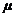 надземнаянадземнаянадземнаянадземнаянадземнаянадземная1Котельная д. Пронино 11300,49 надземная / подземнаянадземная / подземнаянадземная / подземнаянадземная / подземнаянадземная / подземнаянадземная / подземная2Котельная  д. Степаново 16000,27 надземная / подземная надземная / подземная надземная / подземная надземная / подземная надземная / подземная надземная / подземная 3Котельная МОУ Россоловская ООШ 3000,08 Источник теплоснабженияОбеспеченность потребителей приборами учета по годам, %Котельная д. Пронино63Котельная д. Степаново67Котельная МОУ Россоловская ООШ50Наименование источника теплоснабжения, место нахождения источника теплоснабженияСредневзвешенный срок эксплуатации
тепловых сетей, летКотельная д. ПрониноКотельная д. СтепановоКотельная МОУ Россоловская ООШ, п. РоссоловоУтвержденные тарифы на тепловую энергию по теплоснабжающим организациям  Костромской области на 2020 годУтвержденные тарифы на тепловую энергию по теплоснабжающим организациям  Костромской области на 2020 годУтвержденные тарифы на тепловую энергию по теплоснабжающим организациям  Костромской области на 2020 годУтвержденные тарифы на тепловую энергию по теплоснабжающим организациям  Костромской области на 2020 годУтвержденные тарифы на тепловую энергию по теплоснабжающим организациям  Костромской области на 2020 годУтвержденные тарифы на тепловую энергию по теплоснабжающим организациям  Костромской области на 2020 годУтвержденные тарифы на тепловую энергию по теплоснабжающим организациям  Костромской области на 2020 годУтвержденные тарифы на тепловую энергию по теплоснабжающим организациям  Костромской области на 2020 годУтвержденные тарифы на тепловую энергию по теплоснабжающим организациям  Костромской области на 2020 годУтвержденные тарифы на тепловую энергию по теплоснабжающим организациям  Костромской области на 2020 годУтвержденные тарифы на тепловую энергию по теплоснабжающим организациям  Костромской области на 2020 годУтвержденные тарифы на тепловую энергию по теплоснабжающим организациям  Костромской области на 2020 год№ п/пНаименование ЭСОПериодутверждено на 2019 год, руб./Гкал (без НДС)утверждено на 2019 год, руб./Гкал (без НДС)утверждено на 2020 год, руб./Гкал (без НДС)утверждено на 2020 год, руб./Гкал (без НДС)утверждено на 2020 год, руб./Гкал (с НДС)утверждено на 2020 год, руб./Гкал (с НДС)постановлениепостановлениеНДС№ п/пНаименование ЭСОПериодс 1 январяс 1 июляс 1 январяс 1 июляс 1 январяс 1 июляномердатаНДСГаличский муниципальный районГаличский муниципальный районГаличский муниципальный районГаличский муниципальный районГаличский муниципальный районГаличский муниципальный районГаличский муниципальный районГаличский муниципальный районГаличский муниципальный районГаличский муниципальный районГаличский муниципальный район1МКУП Водотеплоресурс2020-202224762536253626072536260719/21615.11.2019нет2МОУ Россоловская ООШ2019-202326852749274928562749285618/320(в ред. 19/215)13.11.201815.11. 2019нет2МОУ Россоловская ООШ2019-2023268527492749285627492856нет2МОУ Россоловская ООШ2019-2023268527492749285627492856нет